CAPITAL REGIONCommunity Development District April 8, 2021AGENDACapital Region Community Development District475 West Town PlaceSuite 114 St. Augustine, Florida 32092 	District Website: www.mysouthwoodcdd.comApril 1, 2021Board of SupervisorsCapital Region Community Development District Dear Board Members:The Capital Region Community Development District Meeting is scheduled for Thursday, April 8, 2021 at 6:30 p.m. at the SouthWood Information & Sales Center/The Naumann Group, 3196 Merchants Row Boulevard, Suite 120, Tallahassee, Florida, 32311.Following is the advance agenda for the meeting:Roll CallThe Pledge of AllegianceAudience Comments (regarding agenda items listed below)Approval of Consent AgendaApproval of the Minutes of the March 11, 2021 MeetingBalance Sheet as of February 28, 2021 and Statement of Revenues & Expenditures for the Period Ending February 28, 2021Allocation of Assessment ReceiptsCheck RegisterConsideration of Resolution 2021-04, Ratifying Actions Related to Issue of Series 2021 BondsUpdate Regarding Request for Relief Related to PUD AmendmentRequest for Installation of Crosswalk (Longfellow & Grove Park)Updates Regarding Recreational Improvements:Swings (Eagle Scout Project)Volleyball CourtDog ParkConsideration of Access and Maintenance Easement Agreement for Classical School Signage on District PropertyBoard Guidance Regarding Preparation of Fiscal Year 2022 Proposed BudgetStaff ReportsAttorneyDantin ConsultingProperty ManagementAll Pro ReportsOperations MemorandumVariance ReportManagerSupervisors RequestsAudience CommentsNext Scheduled Meeting – June 10, 2021 @ 6:30 p.m.AdjournmentI look forward to seeing you at the meeting. If you have any questions, please feel free to call.Sincerely,James Oliver James Oliver District ManagerCommunity Interest:Roadways – Chairman RojasLandscaping Conservation Areas –Chairman RojasParks and Recreation/Bike Paths/Trail System – Supervisor KelleyBudget / Bond Refinancing – Supervisor deNagyHOA Coordination – Vice Chair JohnstonCity/County Coordination – Supervisor WigginsCommunity Liaison – Supervisor KelleyFOURTH ORDER OF BUSINESSA.MINUTES OF MEETINGCAPITAL REGION COMMUNITY DEVELOPMENT DISTRICTThe regular meeting of the Board of Supervisors of the Capital Region Community Development District was held Thursday, March 11, 2021 at 6:33 p.m. at the Southwood Information & Sales Center/The Naumann Group, 3196 Merchants Row Boulevard, Suite 120, Tallahassee, Florida.Present and constituting a quorum were:Kyle Rojas	ChairmanApril Johnston	Vice ChairpersonBrian Kelley	SupervisorCorbin deNagy	SupervisorAndrew Wiggins	Supervisor Also present were:James Oliver	District ManagerJoe Brown	District CounselCarl Eldred	Hopping Green & Sams (by telephone)Robert Berlin	Operations Manager - GMSCynthia Wilhelm	Nabors Giblin by telephoneSusan Burns	HOAAnnie Ford	HOAJosh Kasper	Town CenterThe following is a summary of the actions taken at the March 11, 2021 meeting. An audio copy of the proceedings can be obtained by contacting the District Manager.FIRST ORDER OF BUSINESS	Roll CallMr. Rojas called the meeting to order at 6:33 p.m. and called the roll.SECOND ORDER OF BUSINESS	The Pledge of AllegianceMr. Rojas led the Pledge of Allegiance.THIRD ORDER OF BUSINESS	Audience CommentsMarch 11, 2021	Capital Region CDDMs. Croney at 3569 Esplanade Way stated there is an issue with speeding between the carriage houses and our houses that face the golf course. There are a lot of children in that area and we would like to have signage or speed bumps would to protect families and kids.Some parking spots were put in about a year ago and at first it was fine, there were extra cars there but now there are two big trucks that park there and they block the line of sight of anyone turning right. We would like to work with you to find a solution to make it a safer area.Mr. Rojas stated I can sit down with a few people and see if we can come up with a solution.A resident who resides at 3617 Four Oaks Boulevard stated in Unit 17 stated there is a right of way in front of the houses. Some people take care of it some don’t and the people who don’t influence the ones who do so the whole patch becomes weedy particularly between 3614 and 3626 Four Oaks, the area next to the mailboxes.Ms. Johnston stated that may be an HOA question, but that is maintained by the homeowner.The resident stated behind those houses I mentioned there is an alleyway and the distance between those houses and the houses on the west of them which is 4073 Shady Lane is very narrow and not wide enough for a two-way street and a lot of people do that and travel through a yard at 4073. I have seen big trucks over there. Is it possible to make it one-way for at least that part?   We have a situation at 3614 who has blocked the path of water from the drainage and every time it rains it floods my house. There used to be a fence and the yards between those houses used to be graded to drain to the street. They have blocked that path of the water and the water runs ingo my house.Mr. Rojas stated we will look into it and if we can do anything, we will.FOURTH ORDER OF BUSINESS	Approval of Consent AgendaApproval of the Minutes of the February 11, 2021 MeetingBalance Sheet as of January 31, 2021 and Statement of Revenues & Expenditures for the Period Ending January 31, 2021Allocation of AssessmentsCheck RegisterMarch 11, 2021	Capital Region CDDThe next item taken out of order.NINTH ORDER OF BUSINESS	Consideration of Parcel 311627-0003 OffsiteAccess AgreementMr. Eldred stated the Gate Gas Station has been evaluating the extent of any petroleum contamination in the groundwater and their sampling on their property indicates that it may be leaving the site and crossing the road and it may be headed toward the district property next to the McDonald’s. The Department of Environmental Protection has asked them to install a groundwater monitoring well on the district’s property to determine if groundwater is in fact contaminated. These are usual requests, we see these quite often when we have a sign of groundwater contamination perhaps migrating offsite. Gate and its consultants need permission from the district to install the well on our property. The proposed access agreement is broader than we would recommend the board enter into. If the board is willing to grant access to Gate we recommend that we draft an agreement that would be more protective of the district, more narrow in scope such that it would authorize the ability to put the groundwater monitoring well on the property, fix any damage, etc. but if there was anything else that was necessary beyond installing and sampling the monitoring well they would have to come back to us, inform us what it is that they want to do and ask for further authorization to do that.Mr. Eldred left the telephone conference call at this time.FIFTH ORDER OF BUSINESS	Consideration	of	Matters	RegardingRefunding of Series 2011A-1 BondsPresentation of Supplemental Assessment Methodology ReportMr. Oliver stated in your packet is a copy of the assessment methodology, which explains the allocation method used to levy assessments over properties which will have debt assigned with the Series 2021 bonds. At the last meeting the board considered two propsoals for private placements with Bank United and Hancock Whitney. After evaluating those proposals, the board directed staff to move forward with the preparation of refunding bond documents with BankMarch 11, 2021	Capital Region CDDUnited. That has been accomplished. The 2011 A bonds were issued in 2011 with an average coupon rate of about 5.3%. With 10 years to go to reach maturity of these bonds, we are refinancing at a lower average coupon rate of 2.50%. The number of units to fund the assessments are the same and we are using the same assessment methodology followed in 2011. The change is debt and annual debt service is due to the lower interest rate.Mr. Oliver gave an overview of the supplemental assessment methodology report and reviewed the tables.Consideration of Resolution 2021-02 Delegated Award ResolutionSupplemental Trust IndentureEscrow Deposit AgreementMs. Wilhelm reviewed Resolution 2021-02, the delegated award resolution along with the documents necessary to close on the bonds.Consideration of Resolution 2021-03 Supplemental Assessment ResolutionMr. Brown reviewed Resolution 2021-03 the supplemental assessment resolution then asked Mr. Oliver the following questions.In your opinion as the district’s consultant, do the lands subject to the assessments as identified in this resolution receive special benefits from the Series 2001 Project?Mr. Oliver responded yes.Mr. Brown asked are the special assessments reasonably apportioned among those lands? Mr. Oliver responded yes.Mr. Brown asked in your opinion as the district’s consultant is it reasonable, proper and just to assess the costs of the Series 2001 Project against the lands in the assessment area?Mr. Oliver responded yes.Mr. Brown asked with the special benefits the lands receive be equal to or in excess of the Series 2021 assessments allocated per the methodology that will be approved by this resolution?Mr. Oliver responded yes.March 11, 2021	Capital Region CDDNotice of Series 2021 AssessmentsMs. Wilhelm stated when we close on this bond on Monday the trustee is going to send a notice to the bondholders of the 2011A-1 Bonds that their bonds will be called for redemption on May 1st and all the moneys from the refunding bond will be put in the escrow account and that is the money will be used to pay those bondholders on May 1st.SIXTH ORDER OF BUSINESS	Presentation	Regarding	the	District’sOpportunity to be Heard Policy (District Counsel)Mr. Brown reviewed the opportunity to be heard policy, copy of which was included in the agenda package.SEVENTH ORDER OF BUSINESS	Discussion of Micro-mobility/Use of ElectricScooters in SouthwoodThe board members and members of the HOA discussed having electric scooter vendors in Southwood and the consensus of opinion was they were not in favor of having electric scooters operating within residential areas of Southwood but there was not a strong objection to having them in the area around the state offices and neighboring commercial areas.EIGHTH ORDER OF BUSINESS	Update Regarding Request for Relief Relatedto Golf Course PUD AmendmentThere being none, the next item followed.NINTH ORDER OF BUSINESS	Consideration of Parcel 311627-0003 OffsiteAccess AgreementThis item taken earlier in the meeting.TENTH ORDER OF BUSINESS	Updates	Regarding	RecreationalImprovementsSwings (Eagle Scout Project)March 11, 2021	Capital Region CDDMr. Berlin stated the Eagle Scout project was completed last week.   We still have to put in some mulch around it. He would like to issue a check to us that I will send to the district accountant.Volleyball CourtMr. Berlin stated the volleyball court is under construction, the earthwork and court will be completed tomorrow. By tomorrow they will put in the drainage for the court and rearrange some of the irrigation. We have 15 truckloads of sand coming Monday and we will spread that and we will finish the sod.Dog ParkMr. Berlin stated I communicated with the growth management department at the city and they see no reason we can’t do it on the area by Creative Child across the street from FSUS. At this time, we are only talking about putting up a fence so the dogs can run around.Chairman Rojas will work with Mr. Berlin to obtain proposals for fencing and talk with the two schools so that they are aware of the future dog park.ELEVENTH ORDER OF BUSINESS	Staff ReportsAttorney – 2021 District Counsel RatesMr. Brown stated we have not had a rate increase since 2013 and the 2013 rates that were approved were discounted from our standard existing and new client rates. The proposed rate increases are not insignificant and is a reflection of the fact that it has been eight years since the last adjustment. They are discounted from our more typical rates we charge new and existing clients and a reflection of our continued appreciation of the longstanding relationship with Capital Region CDD.Dantin ConsultingThere being none, the next item followed.March 11, 2021	Capital Region CDDProperty Management ReportAll Pro ReportsA copy of the All Pro reports was included in the agenda package.Operations MemorandumA copy of the operations memorandum was included in the agenda package.Variance ReportA copy of the variance report was included in the agenda package.E. ManagerMr. Oliver stated we will have the budget approval meeting at our June 10th meeting and budget adoption on August 12th. At our April meeting we will discuss board guidance for preparation of the FY 2022 budget.TWELFTH ORDER OF BUSINESS	Supervisor’s RequestsMr. deNagy stated the HOA puts on the new homeowner orientation and one of the things that I came across in talking with neighbors is they have no idea with the CDD is. I would like to see the CDD participate in those meetings if the HOA would welcome that.Ms. Ford stated that would be a good idea.Mr. deNagy stated I live off Carrollton and I walk to the park. Has there ever been discussion about creating a crosswalk at Longfellow and Grove Park to get to the pool area?Mr. Berlin stated the City of Tallahassee response to that would be your controlled intersection is the three-way stop at Grove Park and Mossy Creek and that is where you need to cross then come back the other way. I can request a crosswalk but they will say how are you going to meet up with the sidewalk because there is a sidewalk that comes out by the tennis courts but there is not an interconnect right there and there isn’t any sidewalk on that side. I have been trying for several years to get crosswalks where the kids are actually crossing instead of walking across in the middle of the street at Creative Child.  I will look into it.March 11, 2021	Capital Region CDDMs. Johnson stated I will participate in the April 14th HOA new homeowner orientation. I am all in favor of the dog park and fully support that. But it does make me nervous putting it next to a daycare facility and we need to evaluate all the options.THIRTEENTH ORDER OF BUSINESS	Audience CommentsThere being none, the next item followed.FOURTEENTH ORDER OF BUSINESS	Next Scheduled Meeting – April 8, 2021 at6:30 p.m.Mr. Rojas stated the next meeting will be April 8, 2021 at 6:30 p.m. The meeting adjourned at 8:30 p.m.Secretary/Assistant Secretary	Chairman/Vice ChairmanB.Capital RegionCommunity Development District Unaudited Financial Statements February 28, 2021Meeting Date April 8, 2021CAPITAL REGION COMMUNITY DEVELOPMENT DISTRICTBALANCE SHEETFebruary 28, 2021ASSETS:TotalDebt	Non Major	GovernmentalGeneral	Service	Fund	FundsLIABILITIES & FUND EQUITY	 	& OTHER CREDITS	$1,730,338	$3,719,690	$41,391	$5,491,419CAPITAL REGIONCOMMUNITY DEVELOPMENT DISTRICTGENERAL FUNDStatement of Revenues, Expenditures and Changes in Fund Balances For the Period Ended February 28, 2021Supervisors FeesFICA ExpenseUtilities	$45,000	$18,750	$16,157	$2,593CAPITAL REGIONCOMMUNITY DEVELOPMENT DISTRICT GENERAL FUNDStatement of Revenues, Expenditures and Changes in Fund BalancesFor the Period Ended February 28, 2021  DESCRIPTION	ADOPTED 	BUDGET	PRORATED BUDGET      THRU 02/2B/21 ACTUAL 	THRU 02/28/21     	 	VARIANCE	EXPENDITURES:FIELD: {continued}SWMF Operating Permit Fees Irrigation Maintenance Contract Irrigation Maintenance - New Units Irrigation Repairs - Current Units Irrigation Systems Upgrades Preserve MaintenanceTot Lot Inspection/Maintenance Tree Removal/Trimming/Cleanup Alleyway Maintenance Miscellaneous Maintenance Special Events1     Other-ContingencyCapital     Expenditures Reserve for Capital - R&R Common Area MaintenanceTOTAL FIELDTOTAL EXPENDITURESEXCESS (DEFICIT) DF REVENUES OVER EXPENDITURESNET CHANGE IN FUND BALANCEFUND BALANCE - Beginning FUND BALANCE - Ending($97,734)	$620,178	$676,675	$56,497      ($97,734)	$620,178	$676,675	$56,497$97,734	$643,528($0)	 	$1,320,203 CAPITAL REGION CDD GENERAL FUNDFY 2021ADOPTED	Year toDescription	BUDGET	October	November     December	January	February	March	April	May	June	July	August  September	DateCAPITAL REGION CDD GENERAL FUND FY2021ADOPTED	Year toDescription	BUDGET	October	November     December	January	February	March	April	May	June	July	August  September	DateCAPITAL REGIONCOMMUNITY DEVELOPMENT DISTRICTCAPITAL RESERVEStatement of Revenues, Expenditures and Changes in Fund Balances For the Period Ended February 28, 2021CAPITAL REGIONCOMMUNITY DEVELOPMENT DISTRICTDEBT SERVICE FUND - SERIES 2011A1 & AZStatement of Revenues, Expenditures and Changes in Fund BalancesFor the Period Ended February 28, 2021 DESCRIPTION	ADOPTED 	BUDGET	PRORATED BUDGET      THRU 02/28/21	ACTUAL 	THRU 02/28/21	 	VARIANCE	REVENUES:Special Assessments - ResidentialInterest IncomeTOTAL REVENUES 	$380,445   	 	$366,971  	 	$366,591  	 	($379)EXPENDITURES:CAPITAL REGIONCOMMUNITY DEVELOPMENT DISTRICTDEBT SERVICE FUND - SERIES 2013AStatement of Revenues, Expenditures and Changes in Fund Balances For the Period Ended February 28, 2021 DESCRIPTION	ADOPTED 	BUDGET	PRORATED BUDGET      THRU 02/28/21	ACTUALTHRU 02/28/21	 	VARIANCE	REVENUES:Special Assessments - Residential Special Assessments- Commercial Interest IncomeTOTAL REVENUES 	$864,674  	 	$832,223  	 	$831,283  	 	($940) EXPENDITURES:Interest- 11/1 Special Call - 5/1 Interest- 5/1 Principal - 5/1TOTAL EXPENDITURES$866,713	 	$205,8S6		$210,8S6	($5,000)EXCESS {DEFICIT} OF REVENUESOVER EXPENDITURES	 	($2,039)	 	S6261367	$620,427	($5,940)FUND BALANCE - Beginning FUND BALANCE - Ending$351,184	$781,989 	$349,145   	 	$1,402,416  CAPITAL REGIONCOMMUNITY DEVELOPMENT DISTRICTDEBT SERVICE FUND - SERIES 2018AlStatement of Revenues, Expenditures and Changes in Fund Balances For the Period Ended February 28, 2021TOTAL REVENUES	 	$1,308,594	$692,S74	$691,S53   	 	($1,021)  CAPITAL REGIONCOMMUNITY DEVELOPMENT DISTRICTDEBT SERVICE FUND - SERIES 2018A2Statement of Revenues, Expenditures and Changes in Fund BalancesC.CAPITAL REGION CDD ASSESSMENT RECEIPTS FISCAL YEAR 2021D.Capital RegionCommunity Development DistrictCheck Register Summary General Fund3/1/2021 - 3/27/2021Check Date	Check#'s	Total Amount* FedEx invoices will be provided upon requestAP300R	YEAR-TO-DATE ACCOUNTS PAYABLE PREPAID/COMPUTER CHECK REGISTER***  CHECK DATES 03/01/2021 - 03/27/2021 ***	CAPITAL REGION - GENERAL FUNDBANK B CAPITAL REGION - GENRUN 3/27/21PAGE	1CHECK  VEND#  .•...INVOICE........EXPENSED TO...	VENDOR NAME DATE	DATE	INVOICE	YRMO DPT ACCT# SUB SUBCLASSSTATUSAMOUNT....CHECK,....AMOUNT	#3/04/21 001293/13/21 000243/04/21 03042021 202103 300-20700-10000TXFER TAX RCPTS 3/4/2021CAPITAL REGION CDD - SERIES 2011Al3/01/21 192775	202102 320-57200-46900FUNGI PC TRMT U#2,16,25*	11,235.14- -  -  -  -  -  - - - - -11,-23-5.-14- 002665*	95.00876.442,726.201,961.8389.57RPR/CAP IRRG U#27 C#25-26ALL-PRO LAND CARE OF TALLAHASSEE- -  -  -  -  - -  -  -  - -5-,7-49.-04-002666- - - - - - - - - - - - - - - - - - - - - - - - - - - - - - - - -500.003/13/21 00167	3/01121 000490	202103 j20-57200-34010	*MAR 2021 WEBSITE MGMTBULLDOG STRATEGY GROUP, LLC- -  - - -  - -  -  -  -  - -5-00-.00-0026673/13/21 001063/13/21 03132021 202103 300-20700-10800*	4,271.82TXFER TAX RCPTS 3/13/21CAPITAL REGION CDD - SERIES 2018Al- -  - -  -  - -  - -  -  -4,-27-1.-82-002668- - - - - - - - - - - - - - - - - - - - - - - - - - - - - - - - - -11,786.273/13/21 001483/13/21 03132021 202103 300-20700-10900TXFER TAX RCPTS 3/13/21CAPITAL REGIONS CDD - SERIES 2013*-  -  -  -  - -  -  -  -  - -11-,7-86.-27-002669- - - - - - - - - - - - - - - - - - - - - - - - - -2,107.703/13/21 00029	2/25/21 FEB2021 202102 320-57200-43000	*FEB 2021 SERVICES- - - - - - - - - - - - - - - - - - - - - - - - - -CITY OF TALLAHASSEE - UTILITIES-	-  -  -  -	-  -  -  -2-,1-07-.70-1,478.180026703/13/21 001443/08/21 03082021 202103 320-57200-46485	*3/13/21 00061ENCLOSED TOT SEATS/WR MATMAR 2021 DISSEMINATIONGAMETIME- -  - - - - - - - - -1,-47-8.-18- 002671*	4,051.67*	233.33*	608.3320.983/01/21 439	202103 310-51300-51000MAR 2021 OFFICE SUPPLIES 3/01/21 439	202103 310-51300-42000MAR 2021 POSTAGE**	5.82CAPR CAPITAL REGION MPHILLIPSA*P**300R	YEAR-TO-DATE ACCOUNTS PAYABLE PREPAID/COMPUTER CHECK REGISTER BANK B CAPITAL REGION - GENRUN 3/27/21	PAGE	2CHECK  VEND#  .....INVOICE........EXPENSED TO...	VENDOR NAME DATE	DATE	INVOICE	YRMO DPT ACCT# SUB SUBCLASSSTATUS	AMOUNT	....CHECK.....AMOUNT	#3/01/21 439MAR3/01/21 439MAR3/01/21 440202103 310-51300-425002021 COPIES202103 310-51300-410002021 PHONE202103 320-57200-34000*	270.00*	40.43*	10,500.00MAR 2021 FAC MGMTGOVERNMENTAL MANAGEMENT SERVICES- - - - - - - - -  - -15-,7-30.-56-0026723/13/21 001613/13/21 002953/26/21 001063/09/21 210217	202103 320-57200-46485CY FIBAR EWFMILLER RECREATION EQUIPMENT &3/11/21 03112021 202103 320-57200-47000DECK PLATES/SCREWSSURE-FOOT INDUSTRIES, CORP.3/26/21 03262021 202103 300-20700-10800TXFER ON-ROLL ASSE 2018Al*	1,864.00- - - - - - - - - - -1-,86-4.-00- 002673*	2,577.28- - - - - - - - - - -2-,5-77-.28- 002674*	309,786.57-------- -----	--- - - - - - -  -CAPIT-AL-RE-GI-ON-CDD - SERIES 2018Al309,786.57 0026753/27/21 00024	3/16/21 192806	202103 320-57200-46485REMOVE CONCRETE POST HRSE 3/16/21 192807	202103 320-57200-46450PIPE REPAIR@ TOT LOT3/16/21 192808	202103 320-57200-46485INSTALL MULCH3/16/21 192809	202103 320-57200-46450ORANGE AVE PIPE REPAIR3/16/21 192810	202103 320-57200-46520REMOVE DEBRIS FROM DRAIN 3/23/21 192818	202103 320-57200-46450REPLACE VALVE C#l U#53/23/21 192819	202103 320-57200-46450REPLACE VALVE C#7 U#233/23/21 192820	202103 320-57200-46450CENTRAL PK PIPE RPR-C#6 3/23/21 192821	202103 320-57200-46450REPAIR PIPE C#4 U#l3/23/21 192822	202103 320-57200-46450REPLACE VALVE C#lO U#29 3/25/21 192829	202103 320-57200-46450IRRIG. RPR C#6 CENTRAL PK 3/25/21 192830	202103 320-57200-46550STORM WATER DRAIN REPAIR 3/25/21 192831	202103 320-57200-47000CENTIPEDE SOD-PRES. MAINTCAPR CAPITAL REGION MPHILLIPS*	268.50*	302.38*	630.00*	222.67*	268.50*	245.65*	168.30*	353.12*	57.15*	195.80*	1,150.84*	3,217.00*	3,850.00A*P**300R	YEAR-TO-DATE ACCOUNTS PAYABLE PREPAID/COMPUTER CHECK REGISTER BANK B CAPITAL REGION - GENRUN 3/27/21PAGE	3CHECK  VEND#  .....INVOICE........EXPENSED TO...	VENDOR NAME DATE	DATE	INVOICE	YRMO DPT ACCT# SUB SUBCLASS4/01/21 192832	202104 320-57200-46200APR 2021 LANDSCAPE MAINT 4/01/21 192832	202104 320-57200-46225APR 2021 LANDSCAPE MAINT 4/01/21 192832	202104 320-57200-46400APR 2021 LANDSCAPE MAINT 4/01/21 192832	202104 320-57200-46425APR 2021 LANDSCAPE MAINTSTATUS****AMOUNT81,977.92784.644,252.50111.60....CHECK.....AMOUNT	#3/27/21 001573/27/21 00106ALL-PRO LAND CARE OF TALLAHASSEE3/15/21 031221	202103 320-57200-46910PRES.CLEAN-ESPLANADE/SUMMDAVE BORDEN3/27/21 03272021 202103 300-20700-10800TXFER TAX RCPTS 3/27/21- - - - - - - - - - 9-8,-0-56.-57- 002677*	1,286.20- - - - - - - - - - -1-,2-86.-20- 002678*	271,460.383/27/21 00004CAPITAL REGION CDD - SERIES 2018Al3/09/21 73002991 202103 310-51300-42000DELIVERY THRU 3/9/2021- - - - - -*56.06271,460.38 0026793/27/21 00061FEDEX3/11/21 441	202103 320-57200-46485MAINT SUPPLIES-	- - -	- - - -*	55.0556.06 0026803/27/21 000083/19/21 121038GENERAL 3/19/21 121039GOVERNMENTAL MANAGEMENT SERVICES202102 310-51300-31500COUNSEL 2/28/21202102 310-51300-31500- - - - - - - - - -*	1,952.30*	1,291.5055.05 002681MONTHLY MEETING 2/28/21HOPPING, GREEN &   SAMS, P.A.- - - - - - - - - -  -3-,2-43.-80-0026823/27/21 002282/28/21 00037143 202102 310-51300-48000NOT OF MTNG 2/1/21*	150.72TALLAHASSEE MEDIA GROUPTOTAL FOR BANK B TOTAL FOR REGISTER741,395.34741,395.34150.72 002683CAPR CAPITAL REGION MPHILLIPSAP300R	YEAR-TO-DATE ACCOUNTS PAYABLE PREPAID/COMPUTER CHECK REGISTER*** CHECK DATES 03/01/2021 - 03/27/2021 ***	CAPITAL REGION - CAP-RESBANK C CAPITAL REGION - CRRUN 3/27/21	PAGE	1CHECK VEND# .....INVOICE........EXPENSED TO...	VENDOR N.AM:E DATE	DATE	INVOICE	YRJ:10 DPT ACCT# SUB SUBCLASSSTATUS	AMOUNT	....CHECK.....AMOUNT	#3/13/21 000153/08/21 236519	202103 600-53800-60000*	2,314.006,602.066,400.00TOTAL FOR BANK C TOTAL FOR REGISTER15,316.0615,316.06CAPR CAPITAL REGION MPHILLIPSFIFTH ORDER OF BUSINESSRESOLUTION 2021-04A RESOLUTION OF THE BOARD OF SUPERVISORS OF THE CAPITAL REGION COMMUNITY DEVELOPMENT DISTRICT RATIFYING, CONFIRMING, AND APPROVING THE SALE OF THE CAPITAL REGION COMMUNITY DEVELOPMENT DISTRICT CAPITAL IMPROVEMENT REVENUE REFUNDING BOND, SERIES 2021; RATIFYING, CONFIRMING AND APPROVING THE ACTIONS OF THE CHAIRMAN, VICE CHAIRMAN, TREASURER, SECRETARY, ASSISTANT SECRETARIES, AND ALL DISTRICT STAFF REGARDING THE SALE AND CLOSING OF THE CAPITAL REGION COMMUNITY DEVELOPMENT DISTRICT CAPITAL IMPROVEMENT REVENUE REFUNDING BOND, SERIES 2021; AND DETERMINING SUCH ACTIONS AS BEING IN ACCORDANCE WITH THE AUTHORIZATION GRANTED BY THE BOARD; PROVIDING A SEVERABILITY CLAUSE; AND PROVIDING AN EFFECTIVE DATE.WHEREAS, the Capital Region Community Development District (the “District”) is a local unit of special-purpose government created and existing pursuant to Chapter 190, Florida Statutes, being situated in the City of Tallahassee, Leon County, Florida; andWHEREAS, pursuant to Chapter 190, Florida Statutes, the District is authorized to construct, install, operate and/or maintain systems and facilities for certain basic infrastructure, including, but not limited to, stormwater management, roadways, landscaping, open space and recreation, subdivision infrastructure and other infrastructure projects and services necessitated by the development of, and serving lands within, the District; andWHEREAS, the District on February 11, 2021, approved a commitment letter constituting a proposal from BankUnited, N.A., for the purchase of the District’s $2,800,000 Capital Region Community Development District (Tallahassee, Florida) Capital Improvement Revenue Refunding Bond, Series 2021 (the “Series 2021 Bond”), at the terms and conditions provided therein; andWHEREAS, the District has previously considered and adopted a number of resolutions relating to the issuance of the Series 2021 Bond and the imposition of special assessments securing the Series 2021 Bond, including, but not limited to, Resolutions 2000-18; 2000-19; 2000-20; 2000-22; 2021-02; and 2021-03; andWHEREAS, the District, on March 15, 2021, closed on the sale of its Series 2021 Bond;andWHEREAS, as prerequisites to the issuance of the Series 2021 Bond, the Chairman, Vice Chairman, Secretary, Treasurer, Assistant Secretaries, and District Staff, including the District Manager, District Methodology Consultant, and District Counsel, were required to execute and deliver various documents including, but not limited to: an Thirteenth Supplemental Trust Indenture; an Escrow Deposit Agreement; a Notice of Series 2021 Assessments; a specimen ofthe Series 2021 Bond; various certificates of the District; an Order to Authenticate and Deliver the Series 2021 Bond; a Certificate of the Methodology Consultant to the District; a Supplemental Special Assessment Methodology Report, dated March 11, 2021; an Escrow Deposit Agreement; opinion of counsel to the District; and Internal Revenue Service Form 8038- G (collectively, the “Closing Documents”); andWHEREAS, the District finds that the sale, closing, and issuance of the Series 2021 Bond was in the best interests of the District, and the District desires to ratify, confirm, and approve all actions of the District Chairman, Vice Chairman, Secretary, Treasurer, Assistant Secretaries, and District Staff in closing the issuance of the Series 2021 Bond; andWHEREAS, the District has incurred or will incur certain expenses in finalizing the sale, closing, and issuance of the Series 2021 Bond, the costs of which are reflected in Exhibit A attached hereto (the “Costs of Issuance”); andWHEREAS, the District finds the expenses incurred in finalizing the closing and issuance of the Series 2021 Bond to be reasonable and in the best interests of the District, and the District desires to ratify payments made in relation to the closing and issuance of the Series 2021 Bond.NOW, THEREFORE, BE IT RESOLVED BY THE BOARD OF SUPERVISORS OF THE CAPITAL REGION COMMUNITY DEVELOPMENT DISTRICT:SECTION 1.   The sale, issuance, and closing of the Series 2021 Bond and the adoption of resolutions relating to the Series 2021 Bond under the terms and conditions set forth therein serve a public purpose and are in the best interests of the District and are hereby ratified, approved, and confirmed.SECTION 2. The resolutions levying and imposing the special assessments securing the Series 2021 Bond remain in full force and effect and are hereby ratified and confirmed in all respects.SECTION 3. The actions of the Chairman, Vice Chairman, Secretary, Treasurer, Assistant Secretaries, and all District Staff in finalizing the closing and issuance of the Series 2021 Bond, including the execution and delivery of the Closing Documents, and such other certifications or other documents required for the closing on March 15, 2021, are hereby ratified, approved, and confirmed in all respects. Copies of the specimen of the Series 2021 Bond; the Escrow Deposit Agreement; IRS Form 8038-G; Notice of Assessments; and BankUnited, N.A.’s, commitment letter are attached hereto as Composite Exhibit B. Said documents are specifically ratified, confirmed, and approved in all respects.SECTION 4. The Costs of Issuance listed in Exhibit A to this Resolution reflects reasonable costs that have been or will be incurred in finalizing the sale, closing, and issuance of the Series 2021 Bond necessary for financing the installation and construction of District infrastructure. The costs reflected in Exhibit A are hereby ratified and approved.SECTION 5. The invalidity or unenforceability of any one or more provisions of this Resolution shall not affect the validity or enforceability of the remaining portions of this Resolution or any part of this Resolution not held to be invalid or unenforceable.SECTION 6.	This Resolution shall become effective upon its passage.PASSED AND ADOPTED this	day of April, 2021.ATTEST:	CAPITAL REGION COMMUNITY DEVELOPMENT DISTRICTSecretary/Assistant Secretary	Kyle Rojas, ChairmanPrint NameEXHIBIT AFeb 18, 2021   8:59 am	(Finance 8.600 Capital Region 2020:CRBUFINL-2021,2021)  Page 15COST OF ISSUANCECAPITAL REGION COMMUNITY DEVELOPMENT DISTRICTCapital Improvement Revenue Refunding Bond, Series 2021 (Tallahassee, Florida)Current Refunding Analysis of Series 2011A-1 Bonds BankUnited Term SheetFINAL NUMBERS               EXHIBIT A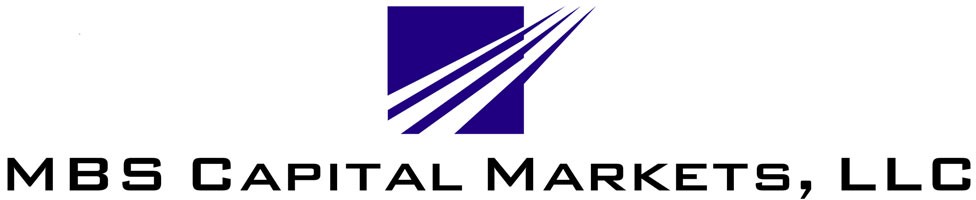 COMPOSITE EXHIBIT BTHE REGISTRATION OF OWNERSHIP OF THIS BOND MAYBE TRANSFERRED ONLY IN WHOLE AND ONLY TO A QUALIFIED INSTITUTIONAL BUYER (AS DEFINED IN SECTION 517.021(20), FLORIDA STATUTES) OR TO ANY AFFILIATE OR OTHER PARTY RELATED TO THE BANK OR THE OWNER (AS EACH IS DEFINED IN THE INDENTURE), AS PROVIDED IN THE INDENTURE. SUBJECT TO THE FOREGOING RESTRICTIONS, THE OWNER MAY ALSO TRANSFER INTERESTS OR PARTICIPATIONS IN THIS BOND.No. 2021R-1	$2,800,000UNITED STATES OF AMERICA STATE OF FLORIDACAPITAL REGION COMMUNITY DEVELOPMENT DISTRICT CAPITAL IMPROVEMENT REVENUE REFUNDING BOND, SERIES 2021 	Initial Interest Rate	 2.50%(subject to adjustment) 	Maturity Date	   		Dated Date	 May 1, 2031		March 15, 2021Registered Owner: Principal Amount:BRIDGE FUNDING GROUP, INC.TWO MILLION EIGHT HUNDRED THOUSAND AND NO/100 DOLLARSCAPITAL REGION COMMUNITY DEVELOPMENT DISTRICT, a communitydevelopment district duly established and existing pursuant to Chapter 190, Florida Statutes (the "District"), for value received, hereby promises to pay (but only out of the sources hereinafter mentioned) to the registered Owner set forth above, or registered assigns, on the maturity  date shown hereon,  unless this Bond shall have been called for redemption  in whole or in part and payment of the Redemption Price (as defined in the Indenture hereinafter mentioned) shall have been duly made or provided for, the principal amount shown above and to pay (but only out of the sources hereinafter mentioned) interest on the outstanding principal amount hereof from the most recent Interest Payment Date to which interest has been paid or provided for or, if no interest has been paid, from the Dated Date shown above on May 1 and November 1 of each year (each, an "Interest Payment Date"), commencing on November 1, 2021, until payment of said principal sum has been made or provided for, at the interest rate per annum set forth above, as adjusted as provided in the Supplemental Indenture (hereinafter defined).  Notwithstanding the foregoing, if any Interest Payment Date is not a Business Day (as defined in the Indenture hereinafter mentioned), then all amounts due on such Interest Payment Date shall be payable on the first Business Day succeeding such Interest Payment Date, but shall be deemed paid on such Interest Payment Date. The interest so payable, and punctually paid or duly provided for, on any Interest Payment Date will , as provided in the Indenture (hereinafter defined),  be  paid  to  the registered Owner hereof at the close of business on the regular Record Date for such interest , which shall be the 15th  day of the calendar month preceding such Interest Payment Date or, if such day is not a Business Day, on the Business Day immediately preceding such day; provided, however, that on or after the occurrence and continuance of an Event of Default· under clause (a) of Section 902 of the Master Indenture (hereinafter defined), the payment of interest  and principal or Redemption  Price or Amortization  Installments  shall be made bythe Paying Agent (hereinafter defined) to such person who, on a special record date which is fixed by the Trustee, which shall be not more than 15 and not less than 10 days prior to the date of such proposed payment, appears on the registration books of the Bond Registrar as the registered Owner of this Bond. Upon a Determination of Taxability (as defined in the Supplemental Indenture), the interest rate shall be subject to adjustment pursuant to Section 203 of the Supplemental Indenture to an annual interest rate equal to 3.16% (the "Taxable Rate"), and the District shall pay to the Owner certain additional amounts pursuant to such Section 203. Upon the occurrence of an Event of Default due to non-payment of scheduled interest or principal on the Series 2021 Bond, interest on this Bond shall accrue from the date of the default during the continuance of such default at an annual interest rate equal to 6.00% (the "Default Rate") until such time as such Event of Default has been cured or waived , at which time interest shall again accrue at the interest rate in effect prior to the occurrence of such Event of Default, pursuant to Section 203 of the Supplemental Indenture. Any payment of principal or Redemption Price shall be made to such person who appears on the registration books of the Bond Registrar as the registered Owner of this Bond at the close of business on the 15th day of the calendar month next preceding such payment or, if such day is not a Business Day, on the Business Day immediately preceding such day Payment of interest shall be made by check or draft (or by wire transfer to the registered Owner set forth above if such Owner requests such method of payment in writing on or prior to the regular Record Date for the respective interest payment to such account as shall be specified in such request). Interest on this Bond will be computed on the basis of a 360-day year of twelve 30- day months, except as otherwise provided in the Supplemental Indenture. Presentment of this Bond shall not be required for payment of principal or interest so long as the Owner (as defined in the Supplemental Indenture) is the registered Owner thereof; provided, however, that upon any partial redemption of this Bond in accordance with the Indenture, such portion of this Bond so redeemed shall be cancelled without physical surrender of this Bond by the registered Owner thereof. Records of all such redemptions shall be maintained by the Bond Registrar and shall be the basis for the  principal amount of this Bond actually Outstanding at any given time. Capitalized terms used herein and not otherwise defined shall have the same meaning as set forth in the hereinafter defined Indenture.This Bond is a duly authorized Bond of the District designated "Capital Region Community Development District Capital Improvement Revenue Refunding Bond, Series 2021" in the principal amount of $2,8 00,000 (the "Series 2021 Bond") issued under a Master Trust Indenture, dated as of March 1, 2001 (the "Master Indenture"), between the District and U.S. Bank National Association, Orlando, Florida, as successor in trust to SunTrust Bank, as trustee (the "Trustee"), as supplemented by a Thirteenth Supplemental Trust Indenture, dated as of March 1, 2021 (the "Supplemental Indenture" and together with the Master Indenture, the "Indenture"), between the District and the Trustee. The District will apply the proceeds of the Series 2021 Bond, together with other funds of the District, to (i) currently refund and redeem all of the Outstanding principal amount of the District's Capital Improvement Revenue Refunding Bonds, Series 2011A-1, (ii) pay certain costs associated with the issuance of the Series 2021 Bond, and (iii) pay a portion of the interest to become due on the Series 2021 Bond.NEITHER THIS BOND NOR THE INTEREST AND PREMIUM, IF ANY, PAYABLE HEREON SHALL CONSTITUTE A GENERAL OBLIGATION OR GENERAL INDEBTEDNESS OF THE DISTRICT WITHIN THE MEANING OF THE CONSTITUTION AND LAWS OF FLORIDA. THIS BOND AND THE INTEREST AND PREMIUM, IF ANY,PAYABLE HEREON AND THEREON DO NOT CONSTITUTE EITHER A PLEDGE OF THE FULL FAITH AND CREDIT OF THE DISTRICT OR A LIEN UPON ANY PROPERTY OF THE DISTRICT OTHER THAN AS PROVIDED IN THE INDENTURE.   NO OWNER OR ANY OTHER PERSON SHALL EVER HAVE THE RIGHT TO COMPEL THE EXERCISE OF ANY AD VALOREM TAXING POWER OF THE DISTRICT OR ANY OTHER PUBLIC AUTHORITY OR GOVERNMENTAL BODY TO PAY DEBT SERVICE OR TO PAY ANY OTHER AMOUNTS REQUIRED TO BE PAID PURSUANT TO THE INDENTURE OR THE TERMS HEREOF. RATHER, DEBT SERVICE AND ANY OTHER AMOUNTS REQUIRED TO BE PAID PURSUANT TO THE INDENTURE OR THE TERMS HEREOF SHALL BE PAYABLE SOLELY FROM, AND SHALL BE SECURED SOLELY BY, THE SERIES 2021 PLEDGED REVENUES AND THE SERIES 2021 PLEDGED FUNDS PLEDGED TO THE SERIES 2021 BOND, ALL AS PROVIDED HEREIN AND IN THE INDENTURE.This Bond is issued under and pursuant to the Constitution and laws of the State of Florida, particularly Chapter  190,  Florida Stat utes , and  other  applicable  provisions of law and pursuant to the Indenture, executed counterparts of which Indenture are on file at the corporate trust office of the Trustee. Reference is hereby made to the Indenture for the provisions, among others , with respect to the custody and application of the proceeds of the Series 2021 Bond issued under the Indenture,  the collection  and  disposition  of revenues and the funds charged with and pledged to the payment of the principal, Amortization Installments and Redemption Price of, and  the  interest on, the  Series 2021 Bond, the  nature and extent of the security thereby created, the covenants of the District with respect to the levy and collection of Series 2021 Assessments, the terms a:nd conditions under which the Series 2021 Bond is or may be issued, the rights, duties, obligations and immunities of the District and the Trustee under the Indenture and the rights of the registered Owner of the Series 2021 Bond and, by the acceptance of this Bond, the registered Owner hereof assents to all of the provisions of the In dent ure. The Series 2021 Bond is secured by the Series 2021 Trust Estate. Subject to certain exceptions set  forth therein, the  Supplemental Indenture does not authorize the issuance of any Additional Bonds ranking equal with , prior to or subordinate to the lien of the Series 2021 Bond as to the lien and pledge of the Series 2021 Trust Estate, and the Supplemental Indenture contains provisions limiting the imposition of capital Assessments on property subject to the Series 2021 Assessments.The Series 2021 Bond is issuable only as a single registered bond without coupons in current interest form in the denomination of the then Outstanding principal amount (the "Authorized Denomination"). This Bond is transferable by the registered Owner hereof or its duly authorized attorney at the designated corporate trust office of the Trustee in Orlando, Florida , as Bond Registrar (the "Bond Regist rar"), subject to the  restrictions set forth above and in the Supplemental Indenture, upon surrender of this Bond, accompanied by a duly executed instrument of transfer in form and with guaranty of signature reasonably satisfactory to the Bond Registrar, subject to such reasonable regulations as the District or the Bond Registrar may prescribe, and upon payment of any taxes or other governmental charges incident to such transfer. Upon any such transfer a new Bond, in the same principal amount as the Bond transferred,  will be issued to the  transferee. At the  corporate  trust office of the Bond Registrar in Orlando, Florida, in the manner and subject to the limitation s and conditions provided in the Master Indenture and without cost, except for any tax or other governmental charge, this Bond may be exchanged for an equal principal amount of the  Bond, in the Authorized Denomination and bearing interest at the same rate.The Series 2021 Bond is subject to redemption prior to maturity at the option of the District in whole on any date or in part  on any Interest  Payment  Date  on or  after May 1, 2027, at the Redemption Price of the principal amount of the Series 2021 Bond or portion thereof to be redeemed together with accrued interest to the date of redemption .The Series 2021 Bond is subject to mandatory  redemption in  part by the  District prior to its scheduled maturity from moneys in the Series 2021 Sinking Fund Account established under the Supplemental Indenture in satisfaction of applicable Amortization Installments at the Redemption Price of the principal amount thereof, without premium, together with accrued interest to the date of redemption on May 1 of the  years and in the principal amounts set forth below: 	of  * Final maturityAs more particularly set forth in the Indenture, any portion of the Series 2021 Bond that is purchased by the District with amounts held to pay an Amortization Installment will be cancelled and the principal amount so purchased will be applied as a credit against the applicable Amortization Installment of the Series 2021 Bond.  Amortization Installments are also subject to recalculation, as provided in the Supplemental Indenture, as the result of (a) the redemption of a portion of the Series 2021 Bond (other than as the result of scheduled amortization) or (b) the adjustment of the interest rate to the Taxable Rate (but not to the Default Rate), so as to reamortize the remaining Outstanding principal balance of the Series 2021 Bond as set forth in the Supplemental Indenture.The Series 2021 Bond is subject to extraordinary mandatory redemption prior to maturity in whole on any date or in part on any Interest Payment Date at the Redemption Price of 100% of the principal amount redeemed, without premium, together with accrued interest to the date of redemption, from amounts , including Series 2021 Prepayments, required by the Indenture to be deposited into the Series 2021 Prepayment Subaccount.So long as the Series 2021 Bond is owned by the Owner, notice of redemption other than scheduled sinking fund redemptions, as to which no notice shall be required, shall be by written or electronic transmission to the Owner at the physical or electronic address of such registered Owner recorded on the bond register maintained by the Bond Registrar not less than five (5) days prior to the date of redemption.In the event that the Series 2021 Bond is no longer owned by the Owner, notice of each redemption of all or a portion of the Series 2021 Bond is required to be mailed by the Bond Registrar, postage prepaid, not less than 30 nor more than 45 days prior to the date of redemption to the registered Owner of the Series 2021 Bond at the address of such registered Owner recorded on the bond register maintained by the Bond Registrar. On the datedesignated for redemption, notice having been given and money for the payment of the Redemption Price being held by the Trustee in Orlando, Florida, or any alternate or successor paying agent (collectively, the  "Paying Agent"), all as provided in the  Indenture, the Series 2021 Bond or such portion thereof so called for redemption shall become and be due and payable at the Redemption Price provided for the redemption of the Series 2021 Bond or such portion thereof on such date, interest on the  Series  2021 Bond or such portion  thereof  so called for redemption shall cease to accrue, the Series 2021 Bond or such portion thereof so called for redemption shall cease to be entitled to any benefit or security  under the Indenture and the Owner thereof shall have no rights in respect of the Series 2021 Bond or such portion thereof so called for redemption except to receive  payments of the  Redemption  Price thereof so held by the Paying Agent. Further notice of redemption  shall be  given by the  Bond Registrar to certain  registered securities depositories and information  services as set  forth in the Indenture, but no defect in said further notice nor any failure to give all or any portion of such further  notice shall in any manner defeat the effectiveness of a  call for redemption if notice thereof is given as above prescribed.Pursuant to the Indenture, notice of optional redemption may be conditioned upon the occurrence or non-occurrence of such event or events or upon the later deposit of moneys therefor as  shall be specified in  such  notice of optional redemption  and  may  also be subject to rescission by the District if expressly set forth in such notice.The Owner of this Bond shall have no right to enforce  the  provisions of the  Indenture or to institute an action  to enforce  the  covenants  therein,  or to take  any action  with  respect to any Event of Default  under the Indenture,  or to institute,  appear in or defend any suit or other proceeding with respect thereto, except as provided in the Indenture.In certain events, on the conditions, in the manner and with the effect set forth in the Indenture, the principal of the Series 2021 Bond then Outstanding under the Indenture may become and may be declared due and payable before the stated maturity thereof, with the interest accrued thereon.Modifications or alterations of the Master Indenture or of any indenture supplemental thereto may be made only to the extent and in the circumstances permitted by the Master Indenture.Any moneys held by the Trustee or any Paying Agent in trust for the payment and discharge of the Series 2021 Bond which remain unclaimed for two years after the date when such Bond has become due and payable, either at its state'd maturity date or by call for earlier redemption, if such moneys were held by the Trustee or any Paying Agent at such date, or for two years after the date of deposit of such moneys if deposited with the Trustee or Paying Agent after the date when such Bond became due and payable, shall be paid to the District, and thereupon and thereafter no claimant shall have any rights against the Paying Agent to or in respect of such moneys.If the District deposits or causes to be deposited with the Trustee cash or Federal Securities sufficient to pay the principal or Redemption Price of the Series  2021 Bond becoming due at maturity or by call for redemption in the manner set forth in the Indenture, together with the interest accrued to the due date, the lien of the Series 2021 Bond as to theSeries 2021 Trust Estate shall be discharged, except for the rights of the registered Owner thereof with respect to the funds so deposited as provided in the Indenture.This Bond shall have all the qualities and incidents, including negotiability, of investment securities within the meaning and for all the purposes of the Uniform Commercial Code of the State of Florida.This Bond is  issued  with  the  intent that the laws of the  State of Florida shall govern its construction.All acts, conditions and things required by the Constitution and laws of the State of Florida and the resolutions of the  District to happen, exist and be performed precedent to and in the issuance of this Bond and the execution of the Indenture, have happened, exist' and have been performed as so required. This Bond shall not be valid or become obligatory for any purpose or be entitled to any benefit or security under the Indenture until it shall have been authenticated by the execution by the Trustee of the Certificate of Authentication endorsed hereon.[Remainder of Page Intentionally Left Blank]Page 60/ 8EXHIBIT BIN WITNESS WHEREOF, Capital Region Community Development District has caused this Bond to bear the signature of the Chairman of its Board of Supervisors and the official seal of the District to be impressed or imprinted hereon and at tested. by the  signature of the Secretary to the Board of Supervisors.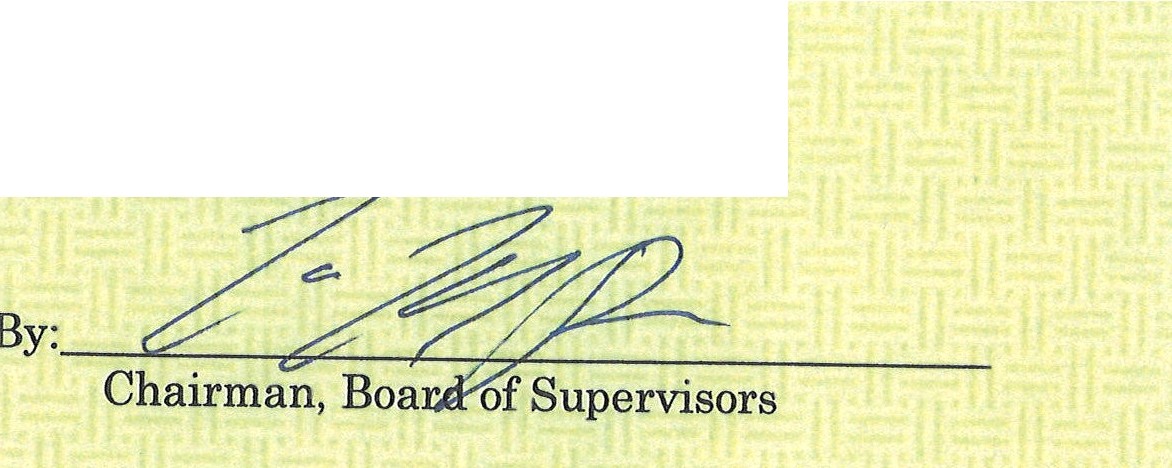 Attest: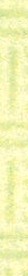 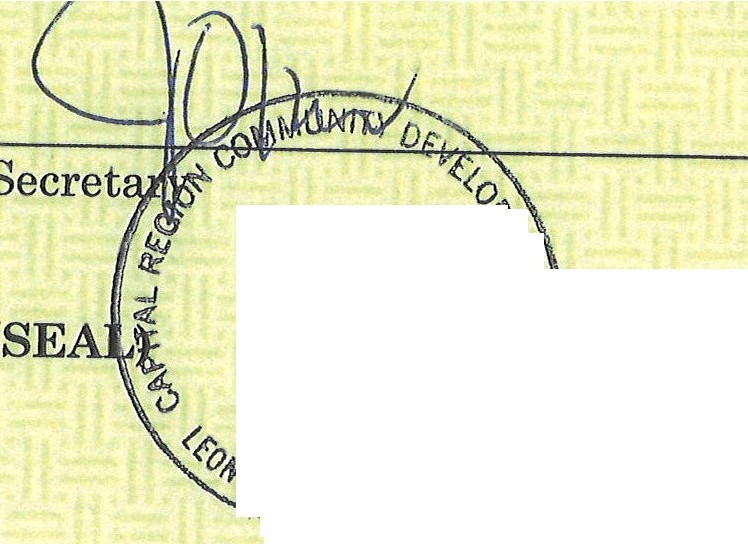 CERTIFICATE OF AUTHENTICATIONThis Bond is one of the Bonds of the Series designated herein, described in the within­ mentioned Indenture.U.S. BANK NATIONAL ASSOCIATION,as successor in trust to SunTrust Bank,Date of Authentication:March 15, 2021CERTIFICATE OF VALIDATIONThis Bond is one of a Series of Bonds which were validated by judgment of the Second Judicial Circuit of Florida, in and for Leon County rendered on October 26, 2000.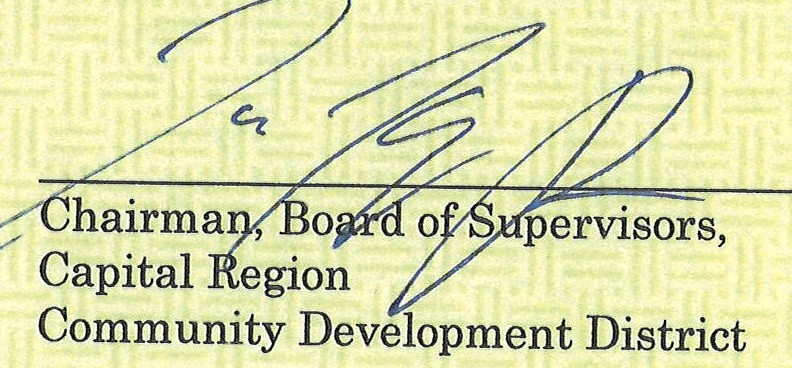 Page 7of 8	EXHIBIT BABBREVIATIONSThe following abbreviations, when used in the inscription on the face of the within Bond, shall be construed as though they were written out in full according to applicable laws or regulations .TEN COM as tenants in common TEN ENT as tenants by the entiretiesJT TEN as joint tenants with the right of survivorship and not as tenants in commonUNIFORM TRANSFER MIN ACT -		Custodian		under Uniform Transfer to Minors Act _  _  _  _	(Cust.)		(Minor)(State)Additional abbreviations may also be used though not in the above list.ASSIGNMENTFor value received, the  undersigned  hereby  sells,  assigns  and  transfers  unto_ _ _ _ _ _ _ _ _ the within Bond and all rights thereunder, and hereby irrevocably constitutes and appoints _ _ _ _ _  _  _  _  _  _  _  _  _  _  _, attorney to transfer the said Bond on the books of the District, with full power of substitution in the premises.Dated:Social Security Number or Employer:Identification Number of Transferee:Signature guaranteed:NOTICE: Signature(s) must be guaranteed by an institution which is a participant in the Securities Transfer Agent Medallion Program (STAMP) or similar program.NOTICE: The assignor's signature to this Assignment must correspond with the name as it appears on the face of the within Bond in every particular without alteration or any change wh atever .Page 80/ 8ESCROW DEPOSIT AGREEMENTESCROW DEPOSIT AGREEMENT (this "Agreement"), dated as of March 15, 2021, between CAPITAL REGION COMMUNITY DEVELOPMENTDISTRICT, a duly created and validly existing local unit of special purpose government (the "District"), and U.S. BANK NATIONAL ASSOCIATION (the "Escrow Agent"), a national banking association authorized to accept and execute trusts of the character herein set out, with its designated office located at 225 East Robinson Street, Suite 250, Orlando, Florida 32801, Attention: Corporate Trust Department.WHEREAS, the District has heretofore issued, sold and delivered its Capital Region Community Development District Capital Improvement Revenue Refunding Bonds, Series 2011A-1 (the "Series 2011A-1 Bonds") currently Outstanding in the aggregate principal amount of  $3,035,000  (the  Outstanding  principal  amount  of such Series 2011A-1 Bonds hereinafter referred to as the "Refunded Bonds")  under and pursuant to the terms of a Master Trust Indenture, dated as of March 1, 2001 (the "Master Indenture"), from the District to U.S. Bank National Association, as successor in trust to SunTrust Bank, as trustee (the "Trustee"), as supplemented by an Eighth Supplemental Trust Indenture,  dated  as  of  September  1,  2011  (the "Eighth Supplemental Indenture" and together with the Master Indenture, the "Indenture"), from the District to the Trustee; andWHEREAS, the District desires to currently refund such Refunded Bonds to achieve debt service savings; andWHEREAS, the District has authorized the issuance, sale and delivery of its$2,800,000 Capital Region Community Development District Capital Improvement Revenue Refunding Bond, Series 2021 (the "Series 2021 Bond") pursuant to a Thirteenth Supplemental Trust Indenture, dated as of March  1,  2021,  from  the District to the Trustee to secure the issuance of the  Series  2021  Bond  and  to  set forth the terms of the Series 2021 Bond, a portion of the proceeds of which, together with certain other legally available moneys of the District, will be used to discharge the pledge of and lien of the Indenture in favor of the Owners  of  such  Refunded Bonds; andWHEREAS, the issuance of the Series 2021 Bond, the deposit of cash into an escrow deposit trust fund to be held by the Escrow Agent and the discharge of the pledge of and lien of the Indenture in favor of the Owners of such Refunded Bonds shall occur as a simultaneous transaction; andWHEREAS, this Agreement is intended to effectuate such simultaneous transaction;NOW, THEREFORE, in consideration of the foregoing and of the mutual covenants hereinafter set forth, the parties hereto agree as follows:SECTION  1.	PREAMBLES.	The District represents that the recitals stated above are true and correct and the same are incorporated herein.SECTION 2.	RECEIPT	OF	INDENTURE	AND	VERIFICATIONREPORT. The Escrow Agent hereby acknowledges receipt of true and correct copies of the Indenture and this Agreement. The applicable and necessary provisions of the Indenture, including, without limitation, Articles III and XII of the Master Indenture, are incorporated herein by reference. The Escrow Agent also acknowledges receipt of the final numbers (the "Final Numbers") prepared by MBS Capital Markets, LLC, showing its calculations of the amount needed to refund the Refunded Bonds at the Redemption Price as set forth in the Final Numbers, as verified by the verification report of Causey, Demgen & Moore, P.C., a firm of independent certified public accountants, dated March 15, 2021 (the "Verification Report"). The Escrow Agent has no responsibility for the production, review or accuracy of either the Final Numbers or the Verification Report. All capitalized terms not otherwise defined herein shall have the meanings ascribed thereto in the Indenture.SECTION 3.	DISCHARGE OF LIEN OF OWNERS OF REFUNDEDBONDS. In accordance with Articles III and XII of the Master Indenture, simultaneously herewith, the lien of the Indenture and all covenants, agreements and other obligations of the District to the Owners of the Refunded Bonds shall cease, terminate and become void and be discharged and satisfied.SECTION 4.	ESTABLISHMENT OF ESCROW FUND. There is herebycreated and established with  the  Escrow  Agent  a  special,  segregated  and irrevocable escrow deposit trust fund designated the "Capital Region Community Development District Capital Improvement Revenue  Refunding  Bonds,  Series 2011A-1 Escrow Deposit Trust Fund" (the "Escrow Fund"). The Escrow Fund shall be held in the custody of the Escrow Agent as a trust fund for the  benefit  of  the Owners of the Refunded Bonds, separate and apart from other funds and accounts of the District and the Escrow Agent. The Escrow Agent hereby accepts the Escrow Fund and acknowledges the receipt of and deposit to the  credit of the  Escrow  Fund the sum of $2,614,006.09 received from the District from proceeds of the Series 2021 Bond (the "Bond Proceeds") and the sum of $529,942.91 received from the District from other available funds (the "District Moneys"), consisting of $184,950.22 transferred from the Series 2011A-1 Reserve Account, $335,500.21 transferred from the Series 2011A-1 Revenue Account and $9,492.48 transferred from the Series 2011A-1 Prepayment Subaccount.SECTION 5.	DEPOSIT   OF   MONEYS   IN   ESCROW   FUND.	TheDistrict  hereby  directs,  and  the  Escrow  Agent  acknowledges,  that  the  BondProceeds and the District Moneys deposited with the Escrow Agent pursuant to Section 4 above (the "Cash Deposit") shall be held in the Escrow Fund uninvested in cash and neither the District nor the Escrow Agent shall otherwise invest or reinvest any moneys in the Escrow Fund.SECTION 6.  SUFFICIENCY  OF  CASH  DEPOSIT.   In  reliance  upon  the Final Numbers and the Verification Report, the District represents that the Cash Deposit is sufficient such that moneys will be available to the Escrow Agent in amounts sufficient and at the times required to pay the amounts of principal of, redemption premium, if any, and interest due and to become due on the Refunded Bonds as described in Schedule A attached hereto. If the Cash Deposit shall be insufficient to make such payments, the District shall timely deposit to the Escrow Fund, solely from legally available funds of the District, such additional amounts as may be required to pay the Refunded Bonds as described in Schedule A attached hereto. Notice of any insufficiency shall be given by the Escrow Agent to  the District as promptly as possible, but the Escrow Agent shall in no manner be responsible for the District's failure to make such deposits.SECTION 7.	CASH	DEPOSIT	IN	TRUST	FOR	OWNERS	OFREFUNDED BONDS. The deposit of the Cash Deposit in the Escrow Fund shall constitute an irrevocable deposit of cash in trust solely for the payment  of  the principal of, redemption premium, if any, and interest  on  the  Refunded  Bonds  at such times and in such amounts as set forth in  Schedule A attached hereto, and the Cash Deposit shall be used solely for such purpose.SECTION 8.	ESCROW AGENT TO PAY REFUNDED BONDS FROMESCROW FUND. The District hereby directs, and  the  Escrow  Agent  hereby agrees, that it will take all actions required to be taken by it under the provisions of the Indenture, including the timely transfer of, but solely from funds on deposit in the Escrow Fund, money to the Paying Agent for the Refunded Bonds as provided in the Indenture, in order to effectuate this Agreement and to pay the Refunded Bonds in the amounts and at the times provided in Schedule A attached hereto. The Cash Deposit shall be used to pay the principal of, redemption premium, if any, and interest on the Refunded Bonds as the same may mature or be redeemed. If any payment date shall be a day on which either the Paying Agent for the Refunded Bonds or the Escrow Agent is not open for the acceptance or delivery of funds, then the Escrow Agent shall transfer moneys to the Paying Agent on the next business day. The liability of the Escrow Agent for the payment of the principal of, redemption premium, if any, and interest on the Refunded Bonds pursuant to this Agreement shall be limited to the application of the Cash Deposit available for such purposes in the Escrow Fund.SECTION 9.	ESCROW FUND SHALL CONTINUE IN EFFECT. TheEscrow Fund shall continue in effect until the date upon which the Escrow Agent makes the final payment to the Paying Agent for the Refunded Bonds in an amountsufficient to pay the Refunded Bonds as described in Schedule A attached hereto, whereupon the Escrow Agent shall transfer all remaining money in the Escrow Fund, if any, to the District.SECTION 10.   REDEMPTION  OF  REFUNDED  BONDS.	The Districthereby irrevocably instructs the Escrow Agent, in its capacity as Trustee, to give or cause to be given at the appropriate times the notice or notices required by the Indenture in connection with the redemption of the Refunded Bonds in accordance with Schedule A attached hereto, in the form  customarily used by  the  Trustee  for such notices.SECTION 11.   DEFEASANCE  OF  REFUNDED  BONDS.	Concurrentlywith the deposit of the Cash Deposit set forth in Section 4 hereof, the District represents that, in reliance upon the Verification Report, the Refunded Bonds shall be deemed to have been paid within the meaning and with the effect expressed in Article XII of the Master Indenture. The District hereby irrevocably instructs the Escrow Agent, in its capacity as Trustee, to give or cause to be given the notice or notices required by the Indenture in connection with the defeasance of the Refunded Bonds. A form notice of defeasance is attached hereto as Schedule B.SECTION 12.   ESCROW   FUND   IRREVOCABLE.	The Escrow Fundhereby created shall be irrevocable and the Owners of the Refunded Bonds shall have an express lien on the Cash Deposit deposited in the Escrow Fund pursuant to the terms hereof and any interest earnings thereon until paid out, used and applied in accordance with this Agreement and the Indenture. Neither the District nor the Escrow Agent shall cause nor permit any other lien or interest whatsoever to be imposed upon the Escrow Fund.SECTION 13.    AMENDMENTS   TO   AGREEMENT.	This Agreement ismade for the benefit of the District and the Owners from time to time of the Refunded Bonds and it shall not be repealed, revoked, altered or amended without the written consent of all such Owners and the written consent of the Escrow Agent and the District; provided, however, that the District and the Escrow Agent may, without the consent of, or notice to, such Owners, enter into such agreements supplemental to this Agreement as shall not adversely affect the rights of such Owners and as shall not be inconsistent with the terms and provisions of this Agreement, for any one or more of the following purposes:to cure any ambiguity or formal defect or omission in this Agreement;to grant, or confer upon, the Escrow Agent for the benefit of the Owners of the Refunded Bonds, any additional rights, remedies, powers or authority that may lawfully be granted to, or conferred upon, such Owners or the Escrow Agent; andto subject to this Agreement additional funds, securities or properties.The Escrow Agent shall be entitled to rely exclusively upon an unqualified opinion of nationally recognized Bond Counsel with respect to compliance with this Section 13, including the extent, if any,  to  which  any  change,  modification  or addition affects the rights of the Owners of the Refunded Bonds, or  that  any instrument executed hereunder complies with the conditions and provisions of this Section 13.SECTION 14.   FEES	AND	EXPENSES	OF	ESCROW	AGENT;INDEMNIFICATION. In consideration of the services rendered by the  Escrow Agent under this Agreement, the District has paid to the Escrow Agent a one-time fee and expenses, receipt of which is hereby acknowledged. The Escrow Agent shall have no lien whatsoever upon the Cash Deposit in said Escrow Fund for the payment of such fees and expenses. To the extent permitted by law and without waiving any privileges or immunities afforded to the District under Florida law, the District further agrees to indemnify and save the Escrow Agent, its agents and employees, harmless against any liabilities, obligations, losses, damages, penalties, claims, actions, suits, costs, expenses and disbursements of whatsoever kind or nature, which it may incur in the exercise and performance of its powers and duties hereunder, including legal expenses, and which are not due to its gross negligence or willful misconduct. This Section 14 shall survive the termination of this Agreement, or, as to the Escrow Agent, its resignation or removal.Whenever the Escrow Agent shall deem it necessary or desirable that a matter be proved or established prior to taking, suffering or omitting any action under this Agreement, such matter may be deemed to be conclusively established by a certificate signed by an authorized officer of the District. The Escrow Agent may conclusively rely, as to the correctness of statements, conclusions and opinions therein, upon any certificate, report, opinion or other document furnished to the Escrow Agent pursuant to any provision of this Agreement; the Escrow Agent shall be protected and shall not be liable for acting or proceeding, in good faith, upon such reliance; and the Escrow Agent shall be under no duty to make any investigation or inquiry as to any statements contained or matters referred to in any such instrument. The Escrow Agent may, at the expense of the District, consult with counsel, who may be counsel to the District or independent counsel, with regard to legal questions, and the opinion of such counsel shall be full and complete authorization and protection in respect of any action taken or suffered by it hereunder in good faith in accordance herewith. Prior to retaining such independent counsel, the Escrow Agent shall notify the District of its intention to retain counsel.The Escrow Agent and its successors, agents and servants shall not be held to any personal liability whatsoever, in tort, contract or otherwise, by reason of the execution and delivery of this Agreement, the establishment of the Escrow Fund, the acceptance and disposition of the various moneys and funds described herein, any payment, transfer or other application of funds by the Escrow Agent inaccordance with the provisions of this Agreement or any act that is not grossly negligent, omission or error of the Escrow Agent made in good faith in the conduct of its duties. The Escrow Agent shall, however, be  liable  to  the  District  and  to Owners of the Refunded Bonds to the extent of  their  respective  damages  for  the gross negligence or willful misconduct of the Escrow Agent which violates or fails to comply with the terms of this Agreement; provided, however, the foregoing shall not include payment for special or consequential damages or damages caused by a party other than the Escrow Agent.  The  duties  and obligations of the  Escrow  Agent  shall be determined by the express provisions of this Agreement.SECTION 15. REPORTING REQUIREMENTS OF ESCROW AGENT.As soon as practicable after the Refunded Bonds are redeemed, the Escrow Agent shall forward in writing to the District a statement regarding the Escrow Fund, including the income, if any, earned therein and withdrawals of money therefrom, since the date of its establishment.SECTION 16. RESIGNATION OR REMOVAL OF ESCROW AGENT.The Escrow Agent, at the time acting hereunder, may at any time resign and be discharged from the duties and obligations hereby created by giving not less than 45 days' written notice to the District and mailing notice thereof, specifying the date when such resignation will take effect, to the Owners of all Refunded Bonds then Outstanding, but no such resignation shall take effect unless a successor Escrow Agent shall have been appointed by the Owners of a majority in aggregate principal amount of the Refunded Bonds then Outstanding or by the District as hereinafter provided and such successor Escrow Agent shall have accepted such appointment, in which event such resignation shall take effect immediately upon the appointment and acceptance of a successor Escrow Agent.The Escrow Agent may be replaced at any time by an instrument or concurrent instruments in writing, delivered to the Escrow Agent and signed by either the District or the Owners of a majority in aggregate principal amount of the Refunded Bonds then Outstanding. Such instrument shall provide for the appointment of a successor Escrow Agent, which appointment shall occur simultaneously with the removal of the Escrow Agent.In the event the Escrow Agent hereunder shall resign or be removed, or be dissolved, or shall be in the course of dissolution or liquidation, or otherwise become incapable of acting hereunder, or in case the Escrow Agent shall be taken under the control of any public officer or officers, or of a receiver appointed by a court, a successor may be appointed by the Owners of a majority in aggregate principal amount of the Refunded Bonds then Outstanding by an instrument or concurrent instruments in writing, signed by such Owners, or by their attorneys in fact, duly authorized in writing; provided, nevertheless, that in any such event, the District shall appoint a temporary Escrow Agent to fill such vacancy until a successor Escrow Agent shall be appointed by the Owners of a majority in aggregate principalamount of the Refunded Bonds then Outstanding in the manner above provided, and any such temporary Escrow Agent so appointed by the District shall immediately and without further act be superseded by the Escrow Agent so appointed by such Owners. The District shall mail notice of any such appointment made by it at the times and in the manner described in the first paragraph of this Section 16.In the event that no appointment of a successor Escrow Agent or a temporary successor Escrow Agent shall have been made by such Owners  or  the  District pursuant to the foregoing provisions of this Section 16 within 45 days after written notice of resignation of the Escrow Agent has been given to the District, the Owner of any of the Refunded Bonds or any retiring Escrow Agent may apply to any court of competent jurisdiction for the appointment of a successor Escrow Agent, and such court may thereupon, after such notice as it shall deem proper, if any, appoint a successor Escrow Agent.In the event of replacement or resignation of the Escrow Agent, the Escrow Agent shall have no further liability hereunder after such replacement or resignation and the District shall, to the extent permitted by applicable law and without waiving any privileges or immunities afforded to the District under Florida law, indemnify and hold harmless Escrow Agent from any such liability  arising after such replacement or resignation, including costs or expenses incurred by Escrow Agent or its counsel.No successor Escrow Agent shall be appointed unless such successor Escrow Agent shall be a corporation with trust powers organized under the banking laws of the United States or any state of the United States, and shall have at the time of appointment capital and surplus of not less than $50,000,000 or trust assets under management of not less than $500,000,000.Subject to the immediately succeeding paragraph hereof, every successor Escrow Agent appointed hereunder shall execute, acknowledge and deliver to its predecessor and to the District an instrument in writing accepting such appointment hereunder and thereupon such successor Escrow Agent, without any further act, deed or conveyance, shall become fully vested with all the rights, immunities, powers, trusts, duties and obligations of its predecessor; but such predecessor shall nevertheless, on the written request of such successor Escrow Agent or the District, execute and deliver an instrument transferring to such successor Escrow Agent all the estates, properties, rights, powers and trust of such predecessor hereunder, except for the Escrow Agent's rights under Section 14 hereof; and every predecessor Escrow Agent shall deliver all securities and moneys held by it to its successor; provided, however, that before any such delivery is required to be made, all fees, advances and expenses of the retiring or removed Escrow Agent shall be paid in full.  Should any transfer, assignment or instrument in writing from the District be required by any successor Escrow Agent for morefully and certainly vesting in such  successor  Escrow  Agent  the  estates,  rights, powers and duties hereby vested or intended to be vested in the predecessor Escrow Agent, any such transfer, assignment and instruments in writing shall, on request, be executed, acknowledged and delivered by the District.Any corporation into which the Escrow Agent, or any successor to it in the trusts created by this Agreement, may be merged or converted or with which it or any successor to it may be consolidated, or any corporation resulting from any merger, conversion, consolidation or reorganization to which the Escrow Agent or any successor to it shall be a party or any corporation to which the Escrow Agent or successor to it shall sell or transfer all or substantially all of its corporate trust business, shall be the successor Escrow Agent under this Agreement without the execution or filing of any paper or any other act on the part of any of the parties hereto, anything herein to the contrary notwithstanding.SECTION 17. TERMINATION OF AGREEMENT. Except as provided in Section 14 hereof, this Agreement shall terminate when all transfers and payments required to be made by the Escrow Agent under the provisions hereof shall have been made. Upon such termination and payment of all moneys set forth on Schedule A attached hereto, all moneys remaining in the Escrow Fund shall be released to the District.SECTION 18. GOVERNING  LAW.  This  Agreement  shall be  governed  by the applicable laws of the State of Florida.SECTION 19. SEVERABILITY. If any one or more of the covenants or agreements provided in this Agreement on the part of the District  or  the  Escrow Agent to be performed should be determined by a court of competent jurisdiction to be contrary to law, such covenant or agreement shall be deemed and construed to be severable from the  remaining  covenants and agreements  herein contained and shall in no way affect the validity of the remaining provisions of this Agreement.SECTION 20. COUNTERPARTS. This Agreement may  be  executed  in several counterparts, all or any of which shall be regarded for all purposes as one original and shall constitute and be but one and the same instrument.SECTION 21. NOTICES. Any notice, authorization, request or demand required or permitted to be given in accordance with the terms of this Agreement shall be in writing and sent by registered or certified mail addressed to:If to the Escrow Agent:U.S. Bank National Association 225 E. Robinson Street, Suite 250 Orlando, Florida 32801Attention: Corporate Trust DepartmentIf to the District:Capital Region Community Development District c/o Governmental Management Services, LLC 475 West Town Place, Suite 114St. Augustine, Florida 32092 Copy to District Counsel:Hopping Green & Sams P.A.119 South Monroe Street, Suite 300Tallahassee, Florida 32301 Attention: Sarah R. Sandy, Esquire[Remainder of Page Intentionally Left Blank]9IN WITNESS WHEREOF, the parties hereto have made and executed this Escrow Deposit Agreement as of the date first written herein.ATTEST: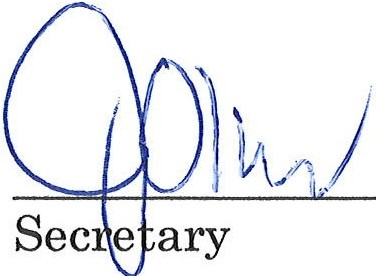 CAPITAL REGION COMMUNITY DEVELOPMENT DISTRICT 	By:/	Chairman, Board of SupervisorsU.S. BANK NATIONAL ASSOCIATION,as Escrow AgentBy.: ,,	...,_, _	Vice President10SCHEDULE A DEBT SERVICE REQUIREMENTS FOR REFUNDED BONDS(attached hereto)A-1Feb 18, 2021   8:59 am	(Finance 8.600 Capital Region 2020:CRBUFINL-2021,2021) Page 11ESCROW REQUIREMENTSCAPITAL REGION COMMUNITY DEVELOPMENT DISTRICTCapital Improvement Revenue Refunding Bond, Series 2021 (Tallahassee, Florida)Current Refunding Analysis of Series 2011A-1 Bonds BankUnited Term SheetFINAL NUMBERSCapital Improvement Revenue Refunding Bonds, Series 2011A_1 (2011A_1)SCHEDULE BFORM OF NOTICE OF DEFEASANCECapital Region Community Development District (Leon County, Florida)Capital Improvement Revenue Refunding Bonds, Series 2011A-1NOTICE IS HEREBY GIVEN  that  that  there  has  been  deposited  with  U.S. Bank National Association, as escrow agent (the "Escrow Agent") under the Escrow Agreement (hereinafter defined), cash which the District (hereinafter defined) has represented is sufficient to pay on May 1, 2021 (the "Redemption Date"), the Redemption Price and interest due and to become due on the above captioned Bonds (the "Defeased Bonds") on or prior to the Redemption Date,  pursuant  to  the terms and provisions of a certain Escrow Deposit Agreement dated as of March 15, 2021 (the "Escrow Agreement"), by and among Capital Region Community Development District (the "District") and the Escrow Agent.The Defeased Bonds will be called for optional redemption on the Redemption Date at a Redemption Price of 101% of the principal amount thereof plus accrued interest to the Redemption Date.The Defeased Bonds are deemed to have been paid within the meaning of Article XII of the Master Trust Indenture dated as of March 1, 2001, (the "Master Indenture") between the District and U.S. Bank National Association, as successor in trust to SunTrust Bank, as trustee (the "Trustee"), under which the Defeased Bonds were issued and are secured. This notice does not constitute a notice of redemption and no Bonds should be delivered to the District or its Paying Agent or the Trustee as a result of this publication.The Trustee for the Defeased Bonds will provide notice of redemption in accordance with the provisions of the Master Indenture.Dated: March 15, 2021	U.S. BANK NATIONAL ASSOCIATION,as Trustee* Neither the District nor the Trustee is responsible for the use of CUSIP numbers, nor is any representation made as to their correctness.B-1Form 8038-G (Rev. September 2018)Department of the Treasury Internal Revenue ServiceInformation Return for Tax-Exempt Governmental Bondsa Under Internal Revenue Code section 149(e)a See separate instructions.Caution: If the issue price is under $100,000, use Form 8038-GC.a Go to www.irs.gov/F8038G for instructions and the latest information.OMB No. 1545-0720  Part I	Reporting Authority	If Amended Return, check here a  Part II	Type of Issue (enter the issue price). See the instructions and attach schedule. Part III	Description of Bonds. Complete for the entire issue for which this form is being filed. Part IV	Uses of Proceeds of Bond Issue (including underwriters’ discount) Part V	Description of Refunded Bonds. Complete this part only for refunding bonds.Enter the remaining weighted average maturity of the tax-exempt bonds to be refunded .  .  .	aEnter the remaining weighted average maturity of the taxable bonds to be refunded	aEnter the last date on which the refunded tax-exempt bonds will be called (MM/DD/YYYY) .    .	a 	5.6632	years   	N/A	years   	05/01/2021	Enter the date(s) the refunded bonds were issued a (MM/DD/YYYY)09/14/2011For Paperwork Reduction Act Notice, see separate instructions.	Cat. No. 63773S	Form 8038-G (Rev. 9-2018)Form 8038-G(Rev. 9-2018)MiscellaneousEnter the amount of the state volume cap allocated to the issue under section 141(b)(5)36a Enter the amount of gross proceeds invested or to be invested in a guaranteed investment contract (GIG). See instructionsEnter the final maturity date of the GIG	(MM/DD/YYYY)C  Enter the name of the GIG provider37 Pooled financings: Enter the amount of the proceeds of this issue that are to be used to make loans to other governmental units .Page238a bIf this issue is a loan made from the proceeds of another tax-exempt issue, check box► D and entEnter the date of the master pool bond► (MM/DD/YYYY)  _   _   _   _   _   _   _   _   _   _   _   _   _   _   _   _llowing information:Enter the EIN of the issuer of the master pool bond►  	   	_Enter the name of the issuer of the master pool bond►  	_If the issuer has designated the issue under section 265(b)(3)(B)(i)(III) (small issuer exception), check box	► □If the issuer has elected to pay a penalty in lieu of arbitrage rebate, check box   .	► □41abIf the issuer has identified a hedge, check here► D and enter the following information:Name of hedge provider►   	c   Type of hedge► _ _ _ _ _ _ _ _ _ _ _ _ _ _ _ _ _ _d     Term of hedge► ____________________If the issuer has superintegrated the hedge, check box	► □If the issuer has established written procedures to ensure that all nonqualified bonds of this issue are remediated according to the requirements under the Code and Regulations (see instructions), check box   .	□If the issuer has established written procedures to monitor the requirements of section 148, check box .45a   If some portion of the proceeds was used to reimburse expenditures, check here	D and enter the amountb	Enter the date the official intent was ado  ted► MM/DD/YYY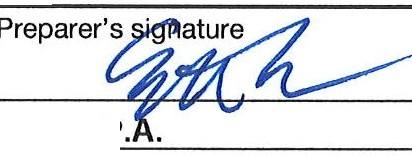 Form 8038-G (Rev. 9-2018)This instrument prepared by and return to:Sarah R. Sandy, Esq.HOPPING GREEN & SAMS, P.A.119 South Monroe Street, Suite 300 Tallahassee, Florida 3230 ICAPITAL REGION COMMUNITY DEVELOPMENT DISTRICT NOTICE OF SERIES 2021 ASSESSMENTSPLEASE TAKE NOTICE that the Board of Supervisors of the Capital Region Community Development District (the "District") in accordance with Chapters 170, 190, and 197, Florida Statutes, adopted Resolution Nos. 2000-18, 2000-19, 2000-22 and 2021-03 (collectively, the "Assessment Resolutions") providing for, levying and setting forth the terms of non-ad valorem special assessments constituting a governmental lien on certain real property within the boundaries of the District that are specially benefitted by the project of improvements provided by the District and described in the District's adopted Improvement Plan, dated August 2000, as supplemented by the Engineering Report for Series 2001 Capital Improvements, dated March 2001, and as further amended by the Amended and Restated Improvement Plan, dated August 14, 2008 (collectively, the "Engineer's Report") (the "Series 2001 Project"). To finance the costs of the Series 2001 Project, the District issued its Capital Region Community Development District Capital Improvement Revenue Bonds, Series 2001, which were refunded in part by the Capital Region Community Development District Capital Improvement Revenue Refunding Bonds, Series 201 lA-l (the "Series 2011A-1 Bonds"). The Series 201 lA-1 Bonds were refunded in full with the District's Capital Region Community Development  District Capital Improvement Revenue Refunding Bond, Series 2021, which is secured by the non-advalorem assessments levied by the Assessment Resolutions (the "Series 2021 Assessments"). The legal description of the lands on which said Series 2021 Assessments are imposed  is attached to this Notice as Exhibit A (the "Property"). Copies of the Engineer's Report and the Assessment Resolutions may be obtained by contacting the District at:Capital Region Community Development District 475 West Town Place, Suite 114St. Augustine, Florida 32092 Ph.: (904) 940-5850The Series 2021 Assessments provided for in the Assessment Resolutions were legally and validly determined and levied in accordance with all applicable requirements of Florida law, and the Series 2021 Assessments constitute and will at all relevant times in the future constitute, legal, valid and binding first liens on the land against which assessed until paid, coequal with the lien of all state, county, district and municipal taxes, and superior in dignity to all other liens, titles and claims.The District is a special-purpose form of local government established pursuant to and governed by Chapter 190, Florida Statutes. Pursuant to Section 190.048, Florida Statutes, you are hereby notified that: THE CAPITAL REGION COMMUNITY DEVELOPMENT DISTRICT MAY IMPOSE AND LEVY TAXES OR ASSESSMENTS, OR BOTH TAXES AND ASSESSMENTS, ON THIS PROPERTY. THESE TAXES AND ASSESSMENTS PAY THE CONSTRUCTION, OPERATION, AND MAINTENANCE COSTS OF CERTAIN PUBLIC FACILITIES AND SERVICES OF THE DISTRICT AND ARE SET ANNUALLY BY THE GOVERNING BOARD OF THE DISTRICT. THESE TAXES AND ASSESSMENTS ARE IN ADDITION TO COUNTY AND OTHER LOCAL GOVERNMENTAL TAXES AND ASSESSMENTS AND ALL OTHER TAXES AND ASSESSMENTS PROVIDED FOR BYLAW.IN WITNESS WHEREOF, this Notice has been executed on the Ll_ day of _M tlV ck2021, and recorded in the Official Records of Leon County, Florida.CAPITAL REGION COMMUNITY DEVELOeMENT DISTRICT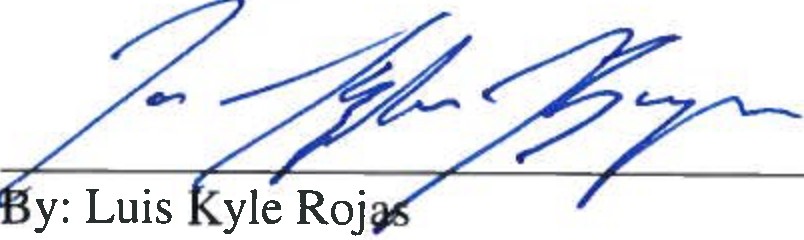 Its: Chairman, Board of SupervisorsWit™-	sbi/4 6	1\b«h.Print NameSTATE OF FLO}l.IDA JCOUNTY OF _ J.-t. V		_itnessPrint !'ljavftu	-The foregoing instrujqt was ack'l\'l"ledgod before me by means oft	ysical presenceor O online notarization this	\ day of	m O\Vt V\..	, 2021, by Luis Kyle Rojas, Chairman ofCapital Region Community Development District, who is either personally known to me, or produced - - -======	as identifioatTo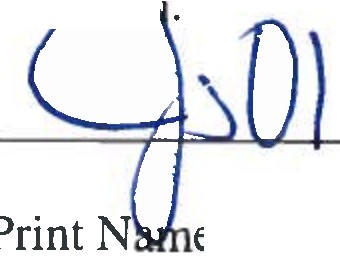 wJ	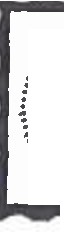 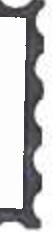 e:	_Notary Public, State of FloridaCommission No.:		_ My Commission Expires:	_EXHIBIT ALegal Description of the PropertyLots I and 2, SOUTHWOOD UNIT IA, according the plat thereof as recorded in Plat Book 22, Page 7, Public Records of Leon County, Florida.Lots I thru 14, inclusive, Block A, SOUTHWOOD UNIT I, according the plat thereof as recorded in Plat Book 12, Page 100, Public Records of Leon County, Florida.Lots I thru 9, inclusive, Block B, SOUTHWOOD UNIT I, according the plat thereof as recorded in Plat Book 12, Page 100, Public Records of Leon County, Florida.Lots I thru 9, inclusive, Block C, SOUTHWOOD UNIT I, according the plat thereof as recorded in Plat Book 12, Page I 00, Public Records of Leon County, Florida.Lots I thru 9, inclusive, Block D, SOUTHWOOD UNIT I, according the plat thereof as recorded  in Plat Book 12, Page 100, Public Records of Leon County, Florida.Lots I thru 9, inclusive, Block E, SOUTHWOOD UNIT I, according the plat thereof as recorded in Plat Book 12, Page 100, Public Records of Leon County, Florida.Lots I thru 16, inclusive, Block F, SOUTHWOOD UNIT I, according the plat thereof as recorded in Plat Book 12, Page I 00, Public Records of Leon County, Florida.Lots I thru 15, inclusive, Block G, SOUTHWOOD UNIT I, according the plat thereof as recorded in Plat Book 12, Page I 00, Public Records of Leon County, Florida.Lots I thru 9, inclusive, and Lot 12, Block H, SOUTHWOOD UNIT I, according the plat thereof as recorded in Plat Book 12, Page I 00, Public Records of Leon County, Florida.Lots I thru 9, inclusive, Block J, SOUTHWOOD UNIT I, according the plat thereof as recorded in Plat Book 12, Page 100, Public Records of Leon County, Florida.Lots I thru 7, inclusive, Block K, SOUTHWOOD UNIT I, according the plat thereof as recorded in Plat Book 12, Page 100, Public Records of Leon County, Florida.Lots I thru 7, inclusive, Block L, SOUTHWOOD UNIT I, according the plat thereof as recorded in Plat Book 12, Page I 00, Public Records of Leon County, Florida.Lots I thru I I, inclusive, Block M, SOUTHWOOD UNIT I, according the plat thereof as recorded in Plat Book I 2, Page 100, Public Records of Leon County, Florida.Lots I thru 9, inclusive, Block N, SOUTHWOOD UNIT I, according the plat thereof as recorded in Plat Book 12, Page 100, Public Records of Leon County, Florida.Lots I thru 14, inclusive, Block P, SOUTHWOOD UNIT I, according the plat thereof as recorded in Plat Book 12, Page 100, Public Records of Leon County, Florida.Lots I thru 14, inclusive, Block Q, SOUTHWOOD UNIT I, according the plat thereof as recorded in Plat Book 12, Page I 00, Public Records of Leon County, Florida.Lots I thru 14, inclusive, Block R, SOUTHWOOD UNIT I, according the plat thereof as recorded in Plat Book 12, Page 100, Public Records of Leon County, Florida.Lots I thru 18, inclusive, Block S, SOUTHWOOD UNIT I, according the plat thereof as recorded in Plat Book 12, Page I 00, Public Records of Leon County, Florida.Lots I thru 9, inclusive, Block A, SOUTHWOOD UNIT 4, PHASE 3, according the plat thereof as recorded in Plat Book 13, Page 1, Public Records of Leon County, Florida.Lots 1 thru 7, inclusive, Block B, SOUTHWOOD UNIT 4, PHASE 3, according the plat thereof as recorded in Plat Book 13, Page I, Public Records of Leon County, Florida.Lots I thru 33, inclusive, Block 0, SOUTHWOOD UNIT 2, PHASE 2, according the plat thereof as recorded in Plat Book 14, Page 80, Public Records of Leon County, Florida.Lots 1 thru 5, inclusive, Block A, SOUTHWOOD UNIT 2, PHASE 1, according the plat thereof as recorded in Plat Book 14, Page 24, Public Records of Leon County, Florida.Lots 1 thru 7, inclusive, Block B, SOUTHWOOD UNIT 2, PHASE I, according the plat thereof as recorded in Plat Book 14, Page 24, Public Records of Leon County, Florida.Lots I thru 20, inclusive, Block C, SOUTHWOOD UNIT 2, PHASE 1, according the plat thereof as recorded in Plat Book 14, Page 24, Public Records of Leon County, Florida.Lots 1 thru 12, inclusive, Block D, SOUTHWOOD UNIT 2, PHASE 1, according the plat thereof as recorded in Plat Book 14, Page 24, Public Records of Leon County, Florida.Lots I thru 7, inclusive, Block E, SOUTHWOOD UNIT 2, PHASE 3, according the plat thereof as recorded in Plat Book 14, Page 81, Public Records of Leon County, Florida.Lots 1 thru 11, inclusive, Block F, SOUTHWOOD UNIT 2, PHASE 1, according the plat thereof as recorded in Plat Book 14, Page 24, Public Records of Leon County, Florida.Lots I thru 4, inclusive, Block G, SOUTHWOOD UNIT 2, PHASE I, according the plat thereof as recorded in Plat Book 14, Page 24, Public Records of Leon County, Florida.Lots I and 2, Block H, SOUTHWOOD UNIT 2, PHASE I, according the plat thereof as recorded in Plat Book 14, Page 24, Public Records of Leon County, Florida.Lots 1 thru 25, inclusive, Block I, SOUTHWOOD UNIT 2, PHASE 1, according the plat thereof as recorded in Plat Book 14, Page 24, Public Records of Leon County, Florida.Lots 1 thru 23, inclusive, Block J, SOUTHWOOD UNIT 2, PHASE 1, according the plat thereof as recorded in Plat Book 14, Page 24, Public Records of Leon County, Florida.Lots 1 thru 22, inclusive, Block K, SOUTHWOOD UNIT 2, PHASE I, according the plat thereof as recorded in Plat Book 14, Page 24, Public Records of Leon County, Florida.Lots 1 thru 17, inclusive, Block L, SOUTHWOOD UNIT 2, PHASE I, according the plat thereof as recorded in Plat Book 14, Page 24, Public Records of Leon County, Florida.Lots I thru IO, inclusive, Block M, SOUTHWOOD UNIT 2, PHASE  I, according  the plat thereof as recorded  in Plat Book 14, Page 24, Public Records of Leon County, Florida.Lots I thru 11, inclusive, Block N, SOUTHWOOD UNIT 2, PHASE I, according the plat thereof as recorded in Plat Book 14, Page 24, Public Records of Leon County, Florida.Lots I thru 8, inclusive, Block A, SOUTHWOOD UNIT 15, PHASE I, according the plat thereof as recorded in Plat Book 13, Page 85, Public Records of Leon County, Florida.Lots l thru 16, inclusive, Block B, SOUTHWOOD UNIT 15, PHASE l,  according the plat thereof as recorded  in Plat Book 13, Page 85, Public Records of Leon County, Florida.Lots l thru 4, inclusive, Block A, SOUTHWOOD UNIT 6, according the plat thereof as recorded in Plat Book 13, Page 18, Public Records of Leon County, Florida.Lots I and 2, Block B, SOUTHWOOD UNIT 6, according the plat thereof as recorded in Plat Book 13, Page 18, Public Records of Leon County, Florida.Lots I thru 4, inclusive, Block C, SOUTHWOOD UNIT 6, according the plat thereof as recorded in Plat Book 13, Page 18, Public Records of Leon County, Florida.Lots I and 2, Block D, SOUTHWOOD UNIT 6, according the plat thereof as recorded in Plat Book 13, Page 18, Public Records of Leon County, Florida.Lots l thru IO, inclusive, Block A, SOUTHWOOD UNIT 7, PHASE I, according the plat thereof as recorded in Plat Book 13, Page 82, Public Records of Leon County, Florida.Lots I thru 16, inclusive, Block B, SOUTHWOOD UNIT 7, PHASE I, according the plat thereof as recorded in Plat Book 13, Page 82, Public Records of Leon County, Florida.Lots I  thru 4, inclusive, Block C, SOUTHWOOD UNIT 7, PHASES 2 & 3, according the plat thereof as recorded in Plat Book 15, Page 2, Public Records of Leon County, Florida.Lots I thru 8, inclusive, Block D, SOUTHWOOD UNIT 7, PHASES 2 & 3, according the plat thereof as recorded in Plat Book 15, Page 2, Public Records of Leon County, Florida.Lot I, Block A, SOUTHWOOD UNIT 9, according the plat thereof as recorded in Plat Book 13, Page 36, Public Records of Leon County, Florida.Lots I and 2, Block B, SOUTHWOOD UNIT 9, according the plat thereof as recorded in Plat Book 13, Page 36, Public Records of Leon County, Florida.Lots I thru 3, inclusive, Block C, SOUTHWOOD UNIT 9, according the plat thereof as recorded in Plat Book 13, Page 36, Public Records of Leon County, Florida.Lots I thru 13, inclusive, Block D, SOUTHWOOD UNIT 9, according the plat thereof as recorded in Plat Book 13, Page 36, Public Records of Leon County, Florida.Lots I thru 14, inclusive, Block A, SOUTHWOOD UNIT 10, PHASE 2, according the plat thereof as recorded  in Plat Book 13, Page 68, Public Records of Leon County, Florida.Lots I thru 16, inclusive, Block B, SOUTHWOOD UNIT IO, PHASE 2, according the plat thereof as recorded  in Plat Book 13, Page 68, Public Records of Leon County, Florida.Lots I thru 15, inclusive, Block C, SOUTHWOOD UNIT IO, PHASE 2, according the plat thereof as recorded in Plat Book 13, Page 68, Public Records of Leon County, Florida.Lots I thru 5, inclusive, Block D, SOUTHWOOD UNIT 10, PHASE 2, according the plat thereof as recorded in Plat Book 13, Page 68, Public Records of Leon County, Florida.Lots I thru 8, inclusive, Block E, SOUTHWOOD UNIT 10, PHASE 2, according the plat thereof as recorded in Plat Book 13, Page 68, Public Records of Leon County, Florida.Lots 6 thru 9, inclusive, Block F, SOUTHWOOD UNIT 10, PHASE 2, according the plat thereof as recorded in Plat Book 13, Page 68, Public Records of Leon County, Florida.Lots I thru 17, inclusive, Block H, SOUTHWOOD UNIT 10, PHASE 2, according the plat thereof as recorded in Plat Book 13, Page 68, Public Records of Leon County, Florida.Lots I thru 8, inclusive, Block I, SOUTHWOOD UNIT 10, PHASE 2, according the plat thereof as recorded in Plat Book 13, Page 68, Public Records of Leon County, Florida.Lots 23 thru 28, inclusive, Block J, SOUTHWOOD UNIT 10, PHASE 2, according the plat thereof as recorded in Plat Book 13, Page 68, Public Records of Leon County, Florida.Lots I thru 5, inclusive, Block F, SOUTHWOOD UNIT I 0, PHASE I, according the plat thereof as recorded in Plat Book 13, Page 42, Public Records of Leon County, Florida.Lots I thru 13, inclusive, Block G, SOUTHWOOD UNIT 10, PHASE I, according the plat thereof as recorded in Plat Book 13, Page 42, Public Records of Leon County, Florida.Lots I thru 22, inclusive, Block J, SOUTHWOOD UNIT 10, PHASE I, according the plat thereof as recorded in Plat Book 13, Page 42, Public Records of Leon County, Florida.Lots 4 thru 6, inclusive, Block A, SOUTHWOOD UNIT 16, according the plat thereof as recorded in Plat Book 14, Page 97, Public Records of Leon County, Florida.Lots 11 thru 14, inclusive, Block B, SOUTHWOOD UNIT 16, according the plat thereof as recorded in Plat Book 14, Page 97, Public Records of Leon County, Florida.Lot I and Lots 8 thru 11, inclusive, Block D, SOUTHWOOD UNIT 16, according the plat thereof  as recorded  in Plat Book 14, Page 97, Public Records of Leon County, Florida.Lots I, 2, 8, 9, 10, and 11, Block E, SOUTHWOOD UNIT 16, according the plat thereof as recorded in Plat Book 14, Page 97, Public Records of Leon County, Florida.Lots 3 and 4, Block F, SOUTHWOOD UNIT 16, according the plat thereof as recorded in Plat Book 14, Page 97, Public Records of Leon County, Florida.Lots 2, 6, and 7, Block G, SOUTHWOOD UNIT 16, according the plat thereof as recorded in Plat Book 14, Page 97, Public Records of Leon County, Florida.Lots 2 thru 10, inclusive, Block H, SOUTHWOOD UNIT 16, according the plat thereof as recorded in Plat Book 14, Page 97, Public Records of Leon County, Florida.Lots I, 2, 4, 5, 6, and 7, Block I, SOUTHWOOD UNIT 16, according the plat thereof as recorded in Plat Book 14, Page 97, Public Records of Leon County, Florida.Lots I thru 4, inclusive, and Lot 10, Block J, SOUTHWOOD UNIT 16, according the plat thereof as recorded in Plat Book 14, Page 97, Public Records of Leon County, Florida.Lots 3 and 4, Block L, SOUTHWOOD UNIT 16, according the plat thereof as recorded in Plat Book 14, Page 97, Public Records of Leon County, Florida.Lot I, Block N, SOUTHWOOD UNIT 16, according the plat thereof as recorded in Plat Book 14, Page 97, Public Records of Leon County, Florida.Lots I thru 20, inclusive, Block A, SOUTHWOOD UNIT 14, according the plat thereof as recorded in Plat Book 15, Page 6, Public Records of Leon County, Florida.Lots I thru 28, inclusive, Block B, SOUTHWOOD UNIT 14, according the plat thereof as recorded in Plat Book 15, Page 6, Public Records of Leon County, Florida.Lots I thru 32, inclusive, Block C, SOUTHWOOD UNIT 14, according the plat thereof as recorded in Plat Book 15, Page 6, Public Records of Leon County, Florida.BankUnited,   N.A. 7765 NW 148 Street Miami Lakes, FL 33016E-mail: paguila@bankunited.comPercy R. Aguila, Jr. Senior Vice President Corporate BankingTel: 305.818.8661Rhonda Mossing Managing PartnerMBS Capital Markets, LLCBankUnitedJanuary 8, 2021RE: Capital Region CDD--Bank Loan ProposalDear Rhonda:BankUnited, N.A. (the "Bank") is pleased to provide you with this Preliminary Term Sheet outlining the basic terms and conditions currently being contemplated for the proposed extension of credit applicable to the refinancing of all of the District's Capital Improvement Revenue Refunding Bonds, Series 2011A-1. This is not a commitment to lend and is subject to credit approval; it is an expression of our interest in providing the aforementioned financing request pursuant to the following:Borrower: Amount: Lender:Placement Agent: Facility:Closing Date:Purpose:Security:Capital Region Community Development District (the "District" or "Borrower''). Not to exceed $2,850,000 (the "Series 2021 Loan Amount").BankUnited, N.A. and/or Bridge Funding Group, Inc., an affiliate of BankUnited, N.A (the "Lender'').MBS Capital Markets, LLC.The obligation will be in the form of bonds issued by the District in an amount not to exceed the Series 2021 Loan Amount, (the "Series 2021 Loan"). Interest on the obligation shall be tax-exempt to the Lender.On or before February 1, 2021 (the "Closing Date") or as otherwise mutually agreed upon by the Borrower and the Lender.The Series 2021 Loan will refund the Capital Region Community Development District Capital Improvement Revenue Bonds, Series 2011A-1 and pay cost of issuance.The Series 2021 Loan shall be secured by a lien on and pledge of the Series 2021 Loan Trust Estate, consisting of:all revenues derived by the District from the collection of the Series 2021 Assessments, which are the non-ad valorem special assessments levied and collected on certain lands in the Series 2021 Assessment Area subject to assessment as a result of the Series 2021 Project or a portion thereof, including, without limitation, amounts received from any foreclosure proceedings for the enforcement of collection of such 2021 Assessments or, if applicable, from the issuance and sale of tax certificates with respect to such 2021 Assessments; andall moneys on deposit in the Funds and Accounts established under the Indenture that are created and established with respect to or for the benefit of the Series 2021 Loan.Payments:	Interest is payable semi-annually, on each May 1 and November 1 of each year, commencing November 1, 2021.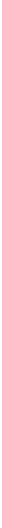 Prlncipal is payable on May 1 of each year, commencing May 1, 2022.Day Count Method:	Based on 12, 30-day months (30/360).Term/Maturity:		The Series 2021 Loan shall be for a term that extends to May 1, 2031, corresponding to the preliminary amortization schedule below:YEARPrincipal Amountill202920302031300,000305,000330,000Preliminary amounts, payable May 1,subject to change.Interest Rate:Prepayment:Bank Counsel:The tax-exempt interest rate on the Series 2021 Loan shall be fixed extending to May 1, 2031 at an interest rate of 2.50% (the "Series 2020 Loan").Optional Redemption. The Series 2021 Loan is subject to redemption  prior to maturity at the option of the District, in whole at any time or in part on any interest payment date on or after May 1, 2027, at the redemption price of par, together with accrued interest to the redemption date.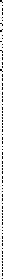 BankUnited will be represented by counsel to be disclosed to the District upon acceptance of the Term Sheet (the "Bank Counsel"). Bank counsel fees (including expenses) are not expected to exceed $12,500.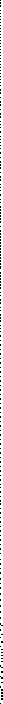 Issuer Costs/Counsel: The District will pay for its costs from the Series 2021 Loan  proceeds, including fees payable to its counsel, placement agent, bond counsel, escrow agent, and the fees charged by Bank Counsel.Deposit & Accounts: The District shall designate BankUnited as a Qualified Public Depository ("QPD"), as defined by the State of Florida and pursuant to Chapter 280, Florida Statutes, for purposes of confirming BankUnited as an eligible depository of District funds.Debt Service Reserve Requirement:	N/A.Covenants:Commitment Fee:The District shall covenant to levy and collect the 2021 Assessments applicable to each property within the Series 2021 Assessment Area sufficient to pay principal and interest on the Series 2021 Loan. Such 2021 Assessments shall become due and be collected each year at the same time that County taxes are due and collected.The District will not create or permit to be created any charge or lien on the Pledged Revenues (including the 2021 Assessments} or amounts in the funds and accounts created under the Indenture ranking equal with, prior to or subordinate to the lien on the Pledged Revenues (including the 2021 Assessments}.A one-time commltment fee of 10 basis points on the 2021 Loan Amount, payable at closing.Trustee/Paying Agent: TBD.Default Rate:Default &Remedies:Gross Up:Tax Treatment:Annual Reporting Requirements:Under an Event of Default, the Default Rate shall be calculated at 6.00%, per annum, on the Series 2021 Loan.BankUnited shall be entitled to all remedies available under the financing documents and the Indenture. Upon the occurrence of an event of default under the Indenture, the financing documents will provide remedies to BankUnited customary for transactions of this nature, exercise rights and remedies available under law, equity or under the terms of the Indenture and other financing documents.Upon an event of taxability caused by actions or failures to act of the District, the interest rate on the Series 2021 Loan shall increase to a taxable rate of 3.16%.Interest on the Series 2021 Loan shall be excludable from gross income for federal income tax purposes, as evidenced by a customary opinion of the District's bond counsel. The District shall covenant to perform all actions, functions or requirements in order to maintain the tax-exempt status on the Series 2021 Loan.(1} Prepare audited financial statements of the District. The audited financial statements will be posted or provided to the Bank on or before June 30 of each year for the fiscal year ending on the preceding September 30, commencing June 30, 2021 for the fiscal year ending on the preceding September 30, 2020.(2) Prepare an annual budget of the District (the "Annual Budget"). The Annual Budget will be posted or provided to the Bank on or before September 30 of each year for the fiscal year commencing on October 1, commencing September 30, 2021 for the fiscal year commencing October 1, 2021.Governing Law:		All aspects of the Series 2021 Loan being discussed, including this Preliminary Term Sheet, and any related financing documents would be governed by the laws of the State of Florida.Successors/Assigns: The Lender may, in its sole discretion and in accordance with the terms of the Series 2021 Loan, state and federal securities laws and other applicable laws, from time to time, assign, sell or transfer, in whole or in part, its interest in the Series 2021 Loan.3Lender's Role:Confidentiality:Acceptance:The transaction described in this document is an arm's length, commercial transaction between the District and the Lender in which: (a) Lender is acting solely as a principal (i.e., as a lender); (b) Lender is not acting as a municipal advisor or financial advisor to the District; (c) Lender has no fiduciary duty pursuant to Section 158 of the Securities Exchange Act of 1934 to the District with respect to this transaction and the discussions, undertakings and procedures leading thereto (irrespective of whether Lender has provided other services or is currently providing other services to the District on other matters); (d) the only obligations Lender has to the District with respect to this transaction are set forth in the definitive transaction agreements between Lender and the District; and (e) Lender is not recommending that the District take an action with respect to this transaction, and before taking any action with respect to this transaction, the District should discuss the information contained herein with its own legal, accounting, tax, financial and other advisors, as it deems appropriate.Notwithstanding anything herein to the contrary, any party hereto may disclose to any and all persons, without limitation of any kind the tax treatment or tax structure of this transaction. Furthermore, the.parties to this transaction may disclose, as required by federal or state laws, any information as required to comply with such federal or state laws.On behalf of BankUnited, we sincerely thank you for the opportunity to service your financing needs. Should you wish to proceed with obtaining formal credit approval under the general terms and conditions outlined herein please acknowledge the District's acceptance by signing below and returning one original signed document.Very truly yours,Percy R. Aguila, Jr.Senior Vice PresidentVlJ t )J)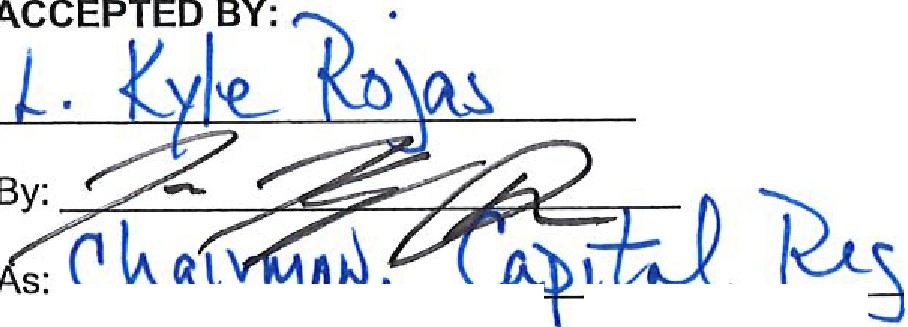 Cc: ebulleit@mbscapitalmarkets.com4ELEVENTH ORDER OF BUSINESSC.1.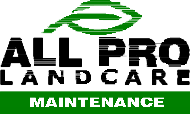 Weather of the Week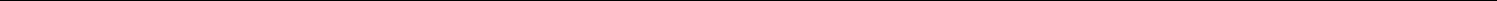 CRCDD Weekly ReviewMulch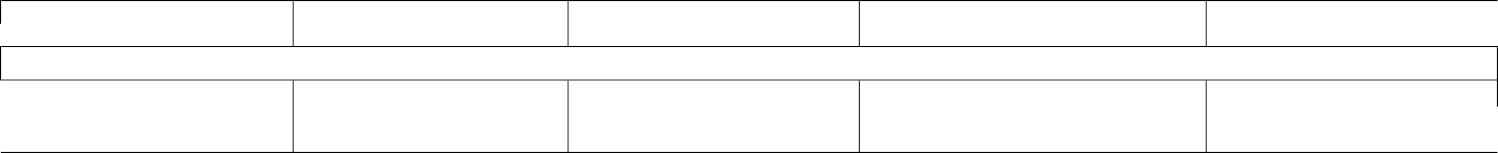 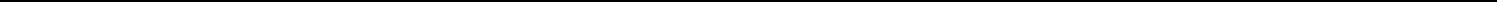 IrrigationIrrigation InspectionIrrigation Troubleshooting (In Contract)Irrigation Repairs Additional Contracted Work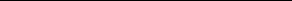 Accidents/Incidents: NoneSafety and Training: Weekly "Toolbox" Safety Meeting (Friday)Routine serviceBi-weekly maintenance of Dogi Pots throughout the district.Bi-weekly removal of debris from grates troughout the district. Daily maintenance of trash cans troughout the district.Daily blowing of Merchant's Row at Town Center and Tot Lot.Weekly blowing and debris cleanup of Unit #10, Mossy Creek, Esplanade Trail, Barringer Hill Trail and Central Park Trails as needed.CRCDD Weekly Review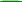 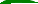 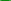 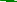 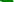 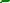 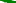 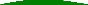 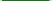 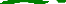 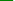 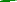 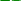 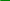 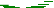 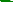 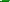 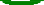 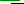 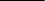 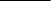 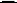 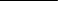 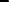 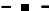 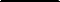 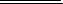 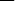 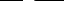 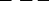 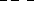 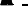 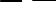 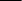 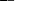 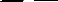 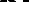 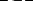 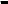 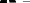 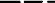 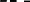 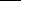 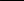 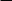 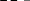 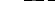 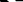 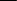 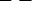 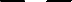 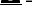 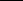 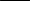 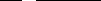 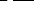 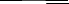 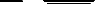 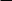 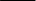 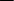 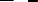 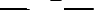 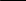 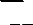 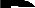 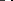 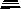 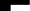 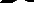 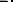 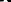 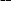 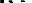 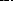 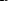 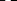 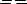 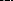 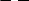 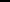 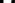 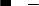 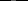 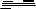 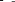 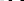 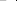 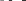 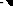 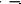 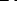 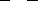 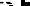 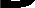 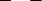 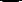 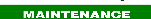 Weather of the WeekDebris CleanupMulch 	IPM	Fertilizer: 0-0-62Post-Emergent: Product Used - Centainty & SpeedZone Southern EWIrrigation RepairsAdditional Contracted WorkAccidents/Incidents: NoneSafety and Training: Weekly "Toolbox" Safety Meeting (Friday)Routine serviceBi-weekly maintenance of Dogi Pots throughout the district.Bi-weekly removal of debris from grates troughout the district. Daily maintenance of trash cans troughout the district.Daily blowing of Merchant's Row at Town Center and Tot Lot.Weekly blowing and debris cleanup of Unit #10, Mossy Creek, Esplanade Trail, Barringer Hill Trail and Central Park Trails as needed.	CRCDD Weekly Review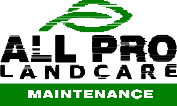  	IPM	Post-Emergent: Product Used - Centainty & SpeedZone Southern EW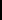 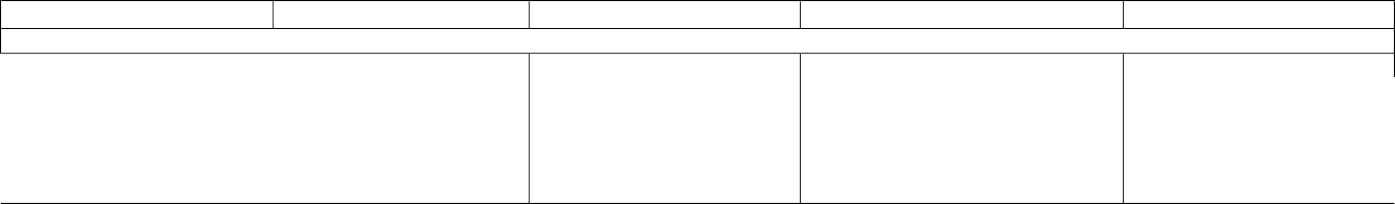 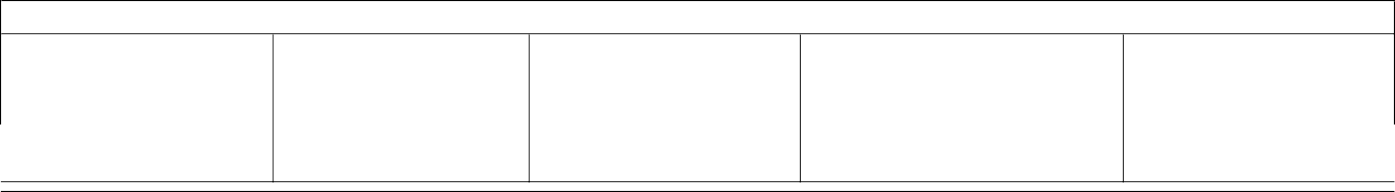  	Irrigation	 Irrigation Inspection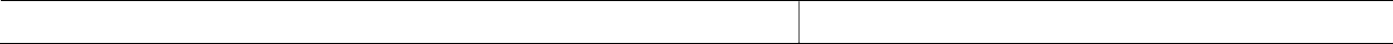 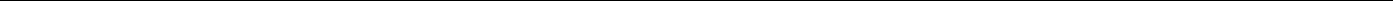 Accidents/Incidents: NoneSafety and Training: Weekly "Toolbox" Safety Meeting (Friday)Routine service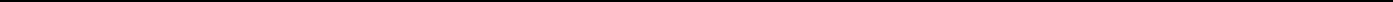 Bi-weekly maintenance of Dogi Pots throughout the district.Bi-weekly removal of debris from grates troughout the district. Daily maintenance of trash cans troughout the district.Daily blowing of Merchant's Row at Town Center and Tot Lot.Weekly blowing and debris cleanup of Unit #10, Mossy Creek, Esplanade Trail, Barringer Hill Trail and Central Park Trails as needed.	CRCDD Weekly ReviewIPM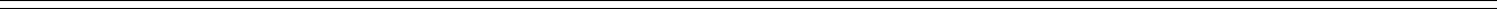 Post-Emergent: Product Used - Certainty & Celsius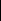 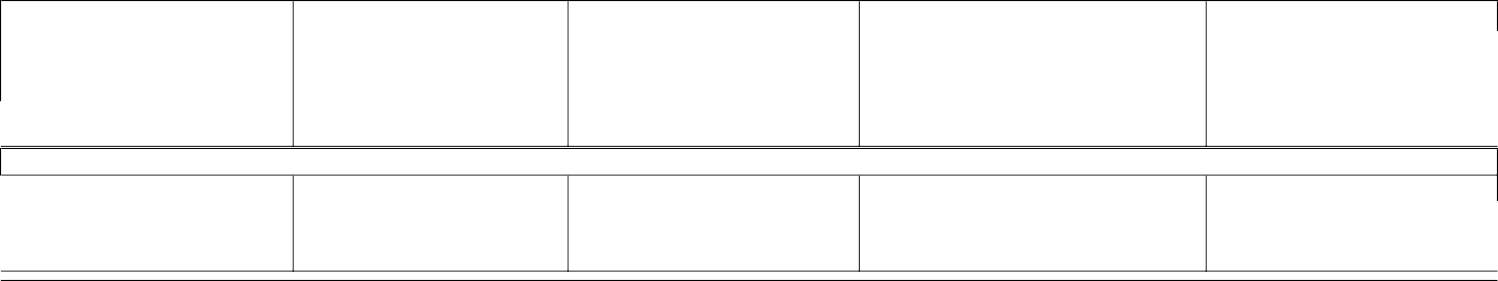 Irrigation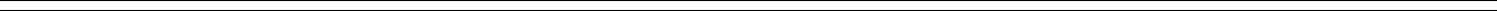 Irrigation Troubleshooting (In Contract)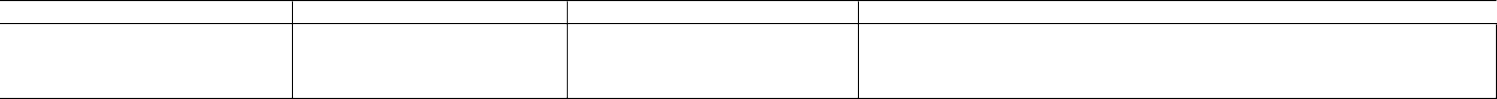 Accidents/Incidents: NoneSafety and Training: Weekly "Toolbox" Safety Meeting (Friday)Routine serviceBi-weekly maintenance of Dogi Pots throughout the district.Bi-weekly removal of debris from grates troughout the district. Daily maintenance of trash cans troughout the district.Daily blowing of Merchant's Row at Town Center and Tot Lot.Weekly blowing and debris cleanup of Unit #10, Mossy Creek, Esplanade Trail, Barringer Hill Trail and Central Park Trails as needed.2.Capital Region Community Development District3196 Merchants Row - Suite 130	Tallahassee, Florida	32311MemorandumDate: March 31, 2021To:Rich Whetsel Operations Directorvia emailFrom:	Robert BerlinCapital Region Operations ManagerRe:	Capital Region CDDMonthly Managers Report for March 2021The following is a summary of activities related to the field operations of the Capital Region Community Development District.Landscaping:Please review field report from Kim Bishop (All-Pro)GMS:All Pro begins work with threat of rains by mid -morning, scheduled work suspended by noon, FIBAR mulch delivery re-scheduled for next Monday, confirmed COT contacts for electric scooter program with District Counsel, received quote for replacement Tot Bucket swings and protection mats for Tot Lot (1 March)All Pro to trim several trees adjacent to trail section and street sections adjacent to common areas on Summertree Drive Unit 23 at homeowner request and I've scheduled pressure washing of walk and trail in same area, M-Inc pouring curb and gutter at entry to LSF-3, inspected boardwalk at request of homeowner to check anti-slip samples and to determine size and quantity needed (2 March)Responded to concerns  of dead turtles  in Central  Park, working on verbiage for legal descriptions (from recorded plats) for upcoming bond refinancing, M-Inc continues form and pour of curb and gutter in LSF-3 and builder contractor begins clearing first lots, signed and returned Eagle Scout approval form for CDD concerning completed Tot Lot swing addition (3 March)Met with M-Inc onsite in LSF-3 as they continue to form and pour curb and gutter as well as sidewalk, contractor completes clearing of first lots in same, requested proposal from supplier of anti-slip strips for pilot program on boardwalk in Unit 37, spoke with District Counsel on incident involving USPS worker in Unit 23 and access request from contractor for drilling of monitor wells on CDD property (4 March)Received drawing from M-Inc on volleyball court construction used at Holy Comforter School and requested quote on sand, met with All Pro on beginning work on volleyball courts in Central Park, spoke with homeowner on traffic calming in alleyway in Unit 37, emailed replacement equipment signed quote to vendor (5 March)M- Inc installing infrastructure and begins first lift asphalt on Goldenrod at east side of LSF-3, and burning cleared trees, responded to resident concern about said burning due to wind direction out of the northwest (8 March)Begin work on  new volleyball  court with All Pro installing silt fencing, tree barrier and signage, lay out areas to be graded and sod  removed, establish  elevations and begin stripping sod, All Pro removed concrete foundation in Tot Lot used for rocking horse and cleaned out trench drains in Unit 14 as per resident/HOA concern (9 March)Day two of volleyball court construction, All Pro begins court excavation, hauling off sod and segregating soils, set elevations for court drainage system and slope for drainage swale repair, All Pro repairing mainline irrigation on Orange Ave, Sandco begins drawdown ofWD 290 as per COTGM direction,  Belle  Meade  Unit  2, resident supplies CDD with 7 Shumard Oaks as per COTGM violation requirement (10 March)Day three of volleyball court construction, All Pro continues to excavate court area and spread spoil over drainage swale repair area, also repairing and relocating irrigation at northeast corner of court and begins placement of weed barrier on court bottom, set 6" PVC pipe for net installation, repairing irrigation (11 March)Day four, All Pro completing court excavation and spreading of spoil material, completion of court underground drainage system including pipe, 57 stone and filter fabric, relocation of irrigation rotors for watering  of  new sod  stabilization, received 20 pallets of centipede sod, order 320 cubic yards of beach sand, added new mulch to Tot Lot (12 March)Day five, receive 20 truckloads of beach sand and begin placement in court, excavating for hard pipe conveyance of court drainage system and installation of bubble up structure, all sand placed in court and rough graded, All Pro repairing irrigation in Units 5, 23 and Central Park (15 March)Day six, All Pro cleans Community Center parking lot where beach sand was stored, completes final grading of drainage swale and berm surrounding court and final grade (both machine and hand) of sand in court and installs sod, final adjustments to irrigation system complete, sent Hopping Green version of access agreement to Gate Petroleum (16 March)Receive opinion on re-location of proposed Dog Park to northwest corner of Merchants Row Blvd and Four Oaks Blvd from COTGM, working on sign permit for Tallahassee Classical School on Artemis Way Unit 50 (17 March)Received unsigned warranty deed for Unit 50 Open Space from St. Joe legal department and forwarded to Hopping Green for comment, All Pro mowing SWMF FL 265 in Unit 31 (18 March)Spoke with H Mayfield on LSF-3 landscape and irrigation proposal, spoke with St. Joe Bridget Precise and set meeting for 24 March to finalize landscape and irrigation in LSF-3, All Pro repairing irrigation in Units 1 and 29 (19 March)Confirmed deed agreement with St. Joe and Hopping Green for Open Space in Unit 50, contacted Tallahassee Charter School contractor about changing over Artemis Way irrigation time clock from school building to field controller, met with District contractor on pressure washing pavers in Town Center, addressed and supplied access request agreement (Hopping Sams draft) to Applied Science and Engineering (22 March)Contractor begins pressure washing paver sections in Town Center falling within Merchants Row right of way, both Canopy Roads and El Jalisco ask us to stop before 11:00am due to lunch crowd so will complete on Saturday (23 March)Received approved variance for Tallahassee Classical School entry signage from sign contractor and forwarded to Hopping Sams for review, sent trash receptacle data and vendor to HOA as requested, pressure washing continues in Town Center (24 March)All Pro mowing lake bank after COTGM ordered drawdown at WD 290, spoke with resident on conservation mowing and street trees in LSF-7, responded to broken irrigation box at FL 080 by homeowner and secured same, met with COT Traffic Mobility on feasibility of adding pedestrian crosswalk at Longfellow Road and Grove Park Drive (25 March)Met with All Pro on irrigation proposal for LSF-3,spoke with resident on use of Iberville Park for birthday party and received completed special use permit for same, (26 March)Received concern about vines strangling Beautyberry shrub in Central Park asked All Pro to clear, erected barrier and signage around nesting Canadian Geese as per resident concerns about being attacked by same, received draft of access agreement between Tallahassee Classical School and CDD and forwarded to Jana Sayler for review (29 March)Heavy rains in AM all filed operations suspended, working with irrigation designer on revised plans for LSF-3, staff conference call discussing dog park and Tallahassee Classical School entry sign, Gaskins Construction confirmed completion of Artemis Way irrigation controller switch over (30 March)Met with City of Tallahassee Streets and Drainage in Unit 10 on sidewalk repairs, tree roots, trimming heights and assisted with resident irrigation repair, All Pro mowing Central Park lawn area and LSF-7 drainage swales and open space areas, completed irrigation takeoff for LSF-3 and meeting with All Pro to complete new proposal for same (31 March)Lake and SWMF MaintenanceCOTGM directs Sandco to drain and remove sediment from SWMF WD 290Southwood Infrastructure Report/Status: (K. Bishop/GMS)COT Streets and Sidewalk Maintenance test new " flex concrete" for sidewalk repairsSecurity/Accident Reports:House fire on Mulberry Park BlvdSpecial Events:Nothing planned this monthOpen Items:LSF-3 open space and SWMF maintenance Entry signage at Tallahassee Classical School Access easement for Gate PetroleumShould you have any questions or comments regarding the above information , please feel free to contact Robert Berlin at (850) 727-5310 or Rich Whetsel at (904) 759-89233. MAR ACTUAL           MAR BUDGET     	$ VARIANCE	o/e VARIANCE	COMMENTSYTD ACTUAL	YTD BUDGET	$VARIANCE	%VARIANCE	COMMENTSCASH$739,001$739,001Capital Reserve$41,391$41,391$41,391INVESTMENT - STATE BOARD$991,337$991,337INVESTMENTS:Series 2011A1Reserve Al Revenue Al Prepayment Al Due From General$184,950$3SS,337$9,492$11,23S$184,950$3SS,337$9,492$11,23SSeries 2013Reserve$430,713$430,713Revenue$9S9,917$959,917Due From General$11,786$11,786Series 2018A1Reserve$651,199$651,199Revenue$377,486$377,486Prepayment$7,4S3$7,453Due From General$314,058$314,058Serles 2018A2Reserve$135,807$135,807Revenue$264,337$264,337Prepayment$5,918$5,918TOTAL ASSETS$1,730,338$3,719,690$41,391$S,491,419LIABILITIES:DUE TO DS - SRS 20011A1-A2$11,23S$11,235DUE TO DS-SRS 2013$11,786$11,786DUE TO DS - SRS 2018A1$314,0SS$314,058DUE TO OTHER$37,523$37,523DEFERRED REVENUE$3S,532$35,532FUND BALANCES:UNASSIGNED FOR GENERAL FUND$1,320,203$1,320,203ASSIGNED FOR CAPITAL PROJECTS$41,391$41,391RESTRICTED FOR DEBT SERVICE$3,719,690$3,719,690REVENUES:Special Assessment On Roll$1,236,552$1,193,092$1,193,092$0Special Assessment-Direct - St Joe$391,936$163,559$163,559$0Interest Income/Miscellaneous$9,400$3,917$2,189($1,728)TOTAL REVENUES$1,637,888$1,360,567$1,358,839($1,728)EXPENDITURES:ADMINISTRATIVE:Engineering$30,000$12,500$5,210$7,290Arbitrage$1,800$600$600$0Dissemination$7,300$3,042$3,042$0Attorney$57,000$23,750$33,891($10,141)Annual Audit$4,550$0$0$0Annual Report$500$0$0$0Trustee Fees$15,520$8,485$8,485$0Assessment Roll Services$11,500$11,500$11,500$0Management Fees$48,620$20,259$20,258$0Information Technology$2,800$1,167$1,167$0Records Storage$150$63$0$63Travel & Per Diem$1,500$625$0$625Telephone$300$125$187($62)Postage$1,000$417$349$68Printing & Binding$2,000$833$476$358Insurance$18,412$18,412$17,936$476Legal Advertising$3,500$1,458$353$1,105Other Current Charges$1,600$667$701($34)Office Supplies$200$83$28$56Dues, licenses, Subscriptions$3,175$1,323$175$1,148Capital Outlay$250$104$0$104TOTAL ADIMINISTRATIVE 	$218,135	$108,103$107,586$517FIELD:Management Fees$126,000$52,500$52,500$0Security$6,000$2,500$6,466($3,966)Communications$6,000$2,500$2,500$0REVENUES:REVENUES:Special Assessment On Roi!Special Assessment On Roi!$1,236,552$0$134,736$760,038$278,836$19,481$1,193,092$1,193,092$1,193,092$1,193,092$1,193,092$1,193,092$1,193,092$1,193,092$1,193,092Special Assessment-Direct- St JoeSpecial Assessment-Direct- St Joe$391,936$32,661$32,661$32,661$32,913$32,661$163,559$163,559$163,559$163,559$163,559$163,559$163,559$163,559$163,559Interest Income/MiscellaneousInterest Income/Miscellaneous$9,400$1,893$63$44$76$114$2,189$2,189$2,189$2,189$2,189$2,189$2,189$2,189$2,189Carry Forward SurplusCarry Forward Surplus$97,734$0$0$0$0$0$0$0$0$0$0$0$0$0$0TOTAL REVENUESTOTAL REVENUES$1,735,621$34,554$32,724$792,743$311,825$52,256$0$0$0$0$0$0$0$1,358,839$1,358,839EXpENDITURE5:Administrative:Supervisors Fees$6,000$800$200$1,000$0$1,000$3,000FlCA Expense$459$61$15$77$0$77$230Engineering$30,000$1,825$335$2,000$1,050$0$5,210Arbitrage$1,800$0$0$0$0$600$600Dissemination$7,300$608$608$608$608$608$3,042Attorney$57,000$17,515$7,258$4,196$1,678$3,244$33,891Annual Audit$4,550$0$0$0$0$0$0Annual Report$500$0$0$0$0$0$0Trustee Fees$15,520$4,337$0$4,148$0$0$8,485Assessment Roll Services$11,500$11,500$0$0$0$0$11,500Management Fees$48,620$4,052$4,052$4,052$4,052$4,052$20,258Information Technology$2,800$233$233$233$233$233$1,167Records Storage$150$0$0$0$0$0$0Travel & Per Diem$1,500$0$0$0$0$0$0Telephone$300$0$43$44$40$60$187Postage$1,000$120$75$64$27$62$349Printing & Binding$2,000$41$186$34$213$2$476Insurance$18,412$17,936$0$0$0$0$17,936Legal Advertising$3,500$0$202$0$0$151$353Other Current Charges$1,600$179$141$129$91$161$701Office Supplies$200$0$13$0$15$0$28Dues, Licenses, Subscriptions$3,175$175$0$0$0$0$175Capita! Outla$250$0$0$0$0$0$0Total Administrative$218,135$59,383$13,361$16,585$8,008$10,249$0$0$0$0$0$0$0$107,586Maintenance:Management Fees$125,000$10,500$10,500$10,500$10,500$10,500$52,500Security$5,000$6,465$0$0$0$0$5,456Communications$5,000$500$500$500$500$500$2,500Utilities$45,000$5,549$3,593$2,725$1,983$2,108$16,157Landscape Maintenance - Contract$983,735$81,978$81,978$81,978$81,978$81,978$409,890Landscape Maintenance - New Units/Street Trees$7,500$758$785$785$785$785$3,895Pond Maintenance - Contract$3,500$0$0$0$865$0$855Pond Maintenance - New Units$1,000$0$0$0$0$0$0Pond Repairs - Current Units$35,000$0$5,706$0$3,363$0$9,069Pond Repairs - New Units$1,500$0$0$0$0$0$0SWMF Operating Permit Fees$8,262$459$459$1,835$3,672$0$6,426Irrigation Maintenance - Contract$51,030$4,253$4,253$4,253$4,253$4,253$21,263Irrigation Maintenance - New Units$500$112$112$112$112$112$558Irrigation Repairs - Current Units$40,000$3,375$3,391$2,453$0$3,603$12,822Irrigation Systems Upgrades$1,250$274$0$0$0$0$274Preserve Maintenance$40,000$2,748$5,587$3,734$0$0$13,169Tot Lot Inspection/Maintenance$5,000$0$0$0$0$1,767$1,767Tree Removal/Trimming/Cleanup$35,000$930$250$2,800$7,411$0$11,391Alleyway Maintenance$5,000$0$0$0$0$1,350$1,350Miscellaneous Maintenance$5,000$173$780$0$0$95$1,047Special Events$5,000$0$0$0$0$0$0Other-Contingency$3,000$25$0$1,345$0$0$1,370Capital Expenditures$9,000$0$0$0$0$0$0Reserve for Capital - R&R$89,209$0$0$0$0$0$0Common Area Maintenance$5,000$558$0$0$737$404$1,799Total Maintenance$1,517,486$118,856$119,092$113,020$116,157$107,453$0$0$0$0$0$0$0$574,578liTotal Recreatin Facility$0$0$0$0$0$0$0$0$0$0$0$0$0$0/ffotal Expenditures$1,735,622$178,239$132,453$129,605$124,165$117,702$0$0$0$0$0$0$0$682,1641!nterfund Tranter ln/(Out)$0$0$0$0$0$0$0$0$0$0$0$0$0$0Excess Revenues (Expenditures)($0)($143,685)($99,729)$663,138$187,661{$65,446)$0$0$0$0$0$0$0$676,675 !TOTAL. REVENUESEXPENDITURES: 	$89,209  	$89,209  	$0  	$0  	$0  	$0  	$0  Reserve for Capital - R&R$0$0$0$0$0$7,240($7,240)Other Charges$600$600$250$250$250$227$23TOTAL EXPENDITURES	 	$600	$250	$7,468	($7,218)EXCESS {DEFICIT} OF REVENUES	 	TOTAL EXPENDITURES	 	$600	$250	$7,468	($7,218)EXCESS {DEFICIT} OF REVENUES	 	TOTAL EXPENDITURES	 	$600	$250	$7,468	($7,218)EXCESS {DEFICIT} OF REVENUES	 	TOTAL EXPENDITURES	 	$600	$250	$7,468	($7,218)EXCESS {DEFICIT} OF REVENUES	 	TOTAL EXPENDITURES	 	$600	$250	$7,468	($7,218)EXCESS {DEFICIT} OF REVENUES	 	TOTAL EXPENDITURES	 	$600	$250	$7,468	($7,218)EXCESS {DEFICIT} OF REVENUES	 	TOTAL EXPENDITURES	 	$600	$250	$7,468	($7,218)EXCESS {DEFICIT} OF REVENUES	 	TOTAL EXPENDITURES	 	$600	$250	$7,468	($7,218)EXCESS {DEFICIT} OF REVENUES	 	TOTAL EXPENDITURES	 	$600	$250	$7,468	($7,218)EXCESS {DEFICIT} OF REVENUES	 	OVER EXPENDITURESOVER EXPENDITURES$88,609$88,609(250.00)(7,467.81)(7,467.81)(7,217.81)(7,217.81)FUND BALANCE - BeginningFUND BALANCE - Beginning$148,399$148,399$48,859$48,859FUND BALANCE - EndingFUND BALANCE - Ending$237,008$237,008$41,391$41,391$379,445$366,554$366,554$0$1,000$417$37($379)SERIES 2011-AlInterest - 11/1- 2011A1Special Call - 11/12011A1$80,837$0$80,837$0$80,837$5,000$0 ($5,000)Interest- 5/1- 2011Al$80,837$0$0$0Phncipal - 5/1- 2011Al$210,000$0$0$0TOTAL EXPENDITURES	$371,673	 	$80,837	$85,837	($5,000)EXCESS (DEFICIT) OF REVENUES	 	TOTAL EXPENDITURES	$371,673	 	$80,837	$85,837	($5,000)EXCESS (DEFICIT) OF REVENUES	 	TOTAL EXPENDITURES	$371,673	 	$80,837	$85,837	($5,000)EXCESS (DEFICIT) OF REVENUES	 	TOTAL EXPENDITURES	$371,673	 	$80,837	$85,837	($5,000)EXCESS (DEFICIT) OF REVENUES	 	TOTAL EXPENDITURES	$371,673	 	$80,837	$85,837	($5,000)EXCESS (DEFICIT) OF REVENUES	 	$381,326$36S,489$365,489$0$480,848$465,692$465,692$0$2,500$1,042$102($940)$20S,856$20S,856$205,856$0$0$0$5,000($5,000)$205,856$0$0$0$4SS,000$0$0$0 DESCRIPTION	PROPOSED 	BUDGET	PRORATED BUDGETTHRU 02/28/21ACTUALTHRU 02/28/21VARIANCEREVENUES:Special Assessments - Residential$149,435$143,229$143,229$0Special Assessments - Commercial$153,684$148,853$148,853$0Special Assessments- Direct$1,002,976$399,450$399,450$0Interest Income$2,500$1,042$21($1,021)EXPENDITURES:Interest - 11/1$391,131$391,131$390,644$487Interest- 5/1$391,131$0$0$0Principal - 5/1$530,000$0$0$0TOTAL EXPENDITURES$1,312,263 	$391,131	$390,644 	$487 EXCESS {DEFICIT) OF REVENUESOVER EXPENDITURES 	($3,669) 	$301,443	$300,910($533)NET CHANGE IN FUND BALANCE($3,669)$301,443$300,910($S33)FUND BALANCE - Beginning$397,549$1,049,287FUND BALANCE - Ending$393,881$1,350,196For the Period Ended February 28, 2021For the Period Ended February 28, 2021For the Period Ended February 28, 2021For the Period Ended February 28, 2021For the Period Ended February 28, 2021For the Period Ended February 28, 2021For the Period Ended February 28, 2021For the Period Ended February 28, 2021For the Period Ended February 28, 2021For the Period Ended February 28, 2021For the Period Ended February 28, 2021PROPOSEDPRORATED BUDGETPRORATED BUDGETACTUAL DESCRIPTION	 	BUDGET	 	THRU 02/28/21	 	THRU 02/28/21	 	THRU 02/28/21	VARIANCEVARIANCEREVENUES:Special Assessments- Residential$273,055$264,334$264,334$264,334$0$0Interest lncome$2,500$1,042$1,042$5($1,037)($1,037)TOTAL REVENUES 	$275,555 $265,376$265,376$264,339 	($1,037)   	($1,037)  EXPENDITURES:Interest- 11/1$51,899$51,899$51,899$51,784$115$115Interest - 5/1$51,899$0$0$0$0$0Principal - 5/1$170,000$0$0$0$0$0TOTAL EXPENDITURES	$273,798	$51,899	$51,784	$115 EXCESS /DEFICIT} OF REVENUES	 	TOTAL EXPENDITURES	$273,798	$51,899	$51,784	$115 EXCESS /DEFICIT} OF REVENUES	 	TOTAL EXPENDITURES	$273,798	$51,899	$51,784	$115 EXCESS /DEFICIT} OF REVENUES	 	TOTAL EXPENDITURES	$273,798	$51,899	$51,784	$115 EXCESS /DEFICIT} OF REVENUES	 	TOTAL EXPENDITURES	$273,798	$51,899	$51,784	$115 EXCESS /DEFICIT} OF REVENUES	 	TOTAL EXPENDITURES	$273,798	$51,899	$51,784	$115 EXCESS /DEFICIT} OF REVENUES	 	TOTAL EXPENDITURES	$273,798	$51,899	$51,784	$115 EXCESS /DEFICIT} OF REVENUES	 	TOTAL EXPENDITURES	$273,798	$51,899	$51,784	$115 EXCESS /DEFICIT} OF REVENUES	 	TOTAL EXPENDITURES	$273,798	$51,899	$51,784	$115 EXCESS /DEFICIT} OF REVENUES	 	TOTAL EXPENDITURES	$273,798	$51,899	$51,784	$115 EXCESS /DEFICIT} OF REVENUES	 	TOTAL EXPENDITURES	$273,798	$51,899	$51,784	$115 EXCESS /DEFICIT} OF REVENUES	 	OVER EXPENDITURESOVER EXPENDITURES 	$1,758 	$1,758 	$1,758$213,477$212,555$212,555$212,555$212,555($922)NET CHANGE IN FUND BALANCENET CHANGE IN FUND BALANCE$1,758$1,758$1,758s213,477S212,SSSS212,SSSS212,SSSS212,SSS($922)FUND BALANCE - BeginningFUND BALANCE - Beginning$57,226$57,226$57,226$193,507$193,507$193,507$193,507FUND BALANCE - EndingFUND BALANCE - Ending$58,984$58,984$58,984$406,063$406,063$406,063$406,063ASSESSED TO# UNITSSERIES 2008 /2018-1RESIDENTIALSERIES 2008 /2018-1COMMERCIALSERIES 2011A-1 RESIDENTIALSERIES 2011A-2/ 2018-2COMMERCIALSERIES 2013 RESIDENTIALSERIES 2013 COMMERCIALTOTAL DEBT SERVICEFISCAL YEAR 2021 O&MTOTAL ASSESSEDST JOE COMPANY1,692.00-1,002,975.66----1,002,975.66391,936.001,394,911.66LEON CO. TAX ROLL3,263.58149,434.55153,683.54379,444.65274,147.35381,324.91480,803.851,818,838.851,236,210.173,055,049.02TOTAL NET ASSESSED4,955.58149,434.551,156,659.20379,444.65274,147.35381,324.91480,803.852,821,814.511,628,146.174,449,960.68RECEIVED BYSERIES 2008 /2018-1RESIDENTIALSERIES 2008 /2018-1COMMERCIALSERIES 2011A-1 RESIDENTIALSERIES 2011A-2/ 2018-2COMMERCIALSERIES 2013 RESIDENTIALSERIES 2013 COMMERCIALTOTAL DEBT SERVICEFISCAL YEAR 2021 O&MTOTAL COLLECTED NETST JOE COMPANYST JOE COMPANY-	701,034.06	-	-	-	-	701,034.06	233,194.90	934,228.96-	701,034.06	-	-	-	-	701,034.06	233,194.90	934,228.96-	701,034.06	-	-	-	-	701,034.06	233,194.90	934,228.96-	701,034.06	-	-	-	-	701,034.06	233,194.90	934,228.96-	701,034.06	-	-	-	-	701,034.06	233,194.90	934,228.96-	701,034.06	-	-	-	-	701,034.06	233,194.90	934,228.96-	701,034.06	-	-	-	-	701,034.06	233,194.90	934,228.96-	701,034.06	-	-	-	-	701,034.06	233,194.90	934,228.96-	701,034.06	-	-	-	-	701,034.06	233,194.90	934,228.96TOTAL DUE DIRECT INVOICE	-	301,941.60	-	-	-	-	301,941.60	158,741.10	460,682.70LEON CO DIST 1	11/12/2020	1,975.57	-	3,687.64	-	5,041.24	-	10,704.45	7,184.02	17,888.47LEON CO DIST 2	11/20/2020	14,039.80	22,247.61	29,781.32	13,909.94	35,826.56	69,602.36	185,407.59	127,552.37	312,959.96LEON CO DIST 3	12/23/2020	33,428.72	52,658.04	78,555.98	16,080.26	85,302.92	164,742.37	430,768.29	297,709.71	728,478.00LEON CO DIST 4	12/30/2020	84,206.24	2,979.95	229,184.86	154,985.32	214,876.26	9,322.86	695,555.49	462,328.29	1,157,883.78LEON CO DIST 5	1/20/2021	6,842.00	69,432.25	14,108.99	79,358.65	17,459.32	217,220.99	404,422.20	278,836.28	683,258.48 INTEREST		2/1/2021		-		-		-		-		-		-		-		639.01		639.01LEON CO DIST 6	2/5/2021	2,736.48	1,535.34	11,235.14	-	6,982.92	4,803.35	27,293.23	18,841.96	46,135.19LEON CO DIST 7	3/17/2021	1,428.65	3,718.24	2,985.75	-	3,645.60	11,632.65	23,410.89	16,343.07	39,753.96-	-	-	-	-	-	-	-	--	-	-	-	-	-	-	-	--	-	-	-	-	-	-	-	--	-	-	-	-	-	-	-	--	-	-	-	-	-	-	-	--	-	-	-	-	-	-	-	-TOTAL DUE DIRECT INVOICE	-	301,941.60	-	-	-	-	301,941.60	158,741.10	460,682.70LEON CO DIST 1	11/12/2020	1,975.57	-	3,687.64	-	5,041.24	-	10,704.45	7,184.02	17,888.47LEON CO DIST 2	11/20/2020	14,039.80	22,247.61	29,781.32	13,909.94	35,826.56	69,602.36	185,407.59	127,552.37	312,959.96LEON CO DIST 3	12/23/2020	33,428.72	52,658.04	78,555.98	16,080.26	85,302.92	164,742.37	430,768.29	297,709.71	728,478.00LEON CO DIST 4	12/30/2020	84,206.24	2,979.95	229,184.86	154,985.32	214,876.26	9,322.86	695,555.49	462,328.29	1,157,883.78LEON CO DIST 5	1/20/2021	6,842.00	69,432.25	14,108.99	79,358.65	17,459.32	217,220.99	404,422.20	278,836.28	683,258.48 INTEREST		2/1/2021		-		-		-		-		-		-		-		639.01		639.01LEON CO DIST 6	2/5/2021	2,736.48	1,535.34	11,235.14	-	6,982.92	4,803.35	27,293.23	18,841.96	46,135.19LEON CO DIST 7	3/17/2021	1,428.65	3,718.24	2,985.75	-	3,645.60	11,632.65	23,410.89	16,343.07	39,753.96-	-	-	-	-	-	-	-	--	-	-	-	-	-	-	-	--	-	-	-	-	-	-	-	--	-	-	-	-	-	-	-	--	-	-	-	-	-	-	-	--	-	-	-	-	-	-	-	-TOTAL DUE DIRECT INVOICE	-	301,941.60	-	-	-	-	301,941.60	158,741.10	460,682.70LEON CO DIST 1	11/12/2020	1,975.57	-	3,687.64	-	5,041.24	-	10,704.45	7,184.02	17,888.47LEON CO DIST 2	11/20/2020	14,039.80	22,247.61	29,781.32	13,909.94	35,826.56	69,602.36	185,407.59	127,552.37	312,959.96LEON CO DIST 3	12/23/2020	33,428.72	52,658.04	78,555.98	16,080.26	85,302.92	164,742.37	430,768.29	297,709.71	728,478.00LEON CO DIST 4	12/30/2020	84,206.24	2,979.95	229,184.86	154,985.32	214,876.26	9,322.86	695,555.49	462,328.29	1,157,883.78LEON CO DIST 5	1/20/2021	6,842.00	69,432.25	14,108.99	79,358.65	17,459.32	217,220.99	404,422.20	278,836.28	683,258.48 INTEREST		2/1/2021		-		-		-		-		-		-		-		639.01		639.01LEON CO DIST 6	2/5/2021	2,736.48	1,535.34	11,235.14	-	6,982.92	4,803.35	27,293.23	18,841.96	46,135.19LEON CO DIST 7	3/17/2021	1,428.65	3,718.24	2,985.75	-	3,645.60	11,632.65	23,410.89	16,343.07	39,753.96-	-	-	-	-	-	-	-	--	-	-	-	-	-	-	-	--	-	-	-	-	-	-	-	--	-	-	-	-	-	-	-	--	-	-	-	-	-	-	-	--	-	-	-	-	-	-	-	-TOTAL DUE DIRECT INVOICE	-	301,941.60	-	-	-	-	301,941.60	158,741.10	460,682.70LEON CO DIST 1	11/12/2020	1,975.57	-	3,687.64	-	5,041.24	-	10,704.45	7,184.02	17,888.47LEON CO DIST 2	11/20/2020	14,039.80	22,247.61	29,781.32	13,909.94	35,826.56	69,602.36	185,407.59	127,552.37	312,959.96LEON CO DIST 3	12/23/2020	33,428.72	52,658.04	78,555.98	16,080.26	85,302.92	164,742.37	430,768.29	297,709.71	728,478.00LEON CO DIST 4	12/30/2020	84,206.24	2,979.95	229,184.86	154,985.32	214,876.26	9,322.86	695,555.49	462,328.29	1,157,883.78LEON CO DIST 5	1/20/2021	6,842.00	69,432.25	14,108.99	79,358.65	17,459.32	217,220.99	404,422.20	278,836.28	683,258.48 INTEREST		2/1/2021		-		-		-		-		-		-		-		639.01		639.01LEON CO DIST 6	2/5/2021	2,736.48	1,535.34	11,235.14	-	6,982.92	4,803.35	27,293.23	18,841.96	46,135.19LEON CO DIST 7	3/17/2021	1,428.65	3,718.24	2,985.75	-	3,645.60	11,632.65	23,410.89	16,343.07	39,753.96-	-	-	-	-	-	-	-	--	-	-	-	-	-	-	-	--	-	-	-	-	-	-	-	--	-	-	-	-	-	-	-	--	-	-	-	-	-	-	-	--	-	-	-	-	-	-	-	-TOTAL DUE DIRECT INVOICE	-	301,941.60	-	-	-	-	301,941.60	158,741.10	460,682.70LEON CO DIST 1	11/12/2020	1,975.57	-	3,687.64	-	5,041.24	-	10,704.45	7,184.02	17,888.47LEON CO DIST 2	11/20/2020	14,039.80	22,247.61	29,781.32	13,909.94	35,826.56	69,602.36	185,407.59	127,552.37	312,959.96LEON CO DIST 3	12/23/2020	33,428.72	52,658.04	78,555.98	16,080.26	85,302.92	164,742.37	430,768.29	297,709.71	728,478.00LEON CO DIST 4	12/30/2020	84,206.24	2,979.95	229,184.86	154,985.32	214,876.26	9,322.86	695,555.49	462,328.29	1,157,883.78LEON CO DIST 5	1/20/2021	6,842.00	69,432.25	14,108.99	79,358.65	17,459.32	217,220.99	404,422.20	278,836.28	683,258.48 INTEREST		2/1/2021		-		-		-		-		-		-		-		639.01		639.01LEON CO DIST 6	2/5/2021	2,736.48	1,535.34	11,235.14	-	6,982.92	4,803.35	27,293.23	18,841.96	46,135.19LEON CO DIST 7	3/17/2021	1,428.65	3,718.24	2,985.75	-	3,645.60	11,632.65	23,410.89	16,343.07	39,753.96-	-	-	-	-	-	-	-	--	-	-	-	-	-	-	-	--	-	-	-	-	-	-	-	--	-	-	-	-	-	-	-	--	-	-	-	-	-	-	-	--	-	-	-	-	-	-	-	-TOTAL DUE DIRECT INVOICE	-	301,941.60	-	-	-	-	301,941.60	158,741.10	460,682.70LEON CO DIST 1	11/12/2020	1,975.57	-	3,687.64	-	5,041.24	-	10,704.45	7,184.02	17,888.47LEON CO DIST 2	11/20/2020	14,039.80	22,247.61	29,781.32	13,909.94	35,826.56	69,602.36	185,407.59	127,552.37	312,959.96LEON CO DIST 3	12/23/2020	33,428.72	52,658.04	78,555.98	16,080.26	85,302.92	164,742.37	430,768.29	297,709.71	728,478.00LEON CO DIST 4	12/30/2020	84,206.24	2,979.95	229,184.86	154,985.32	214,876.26	9,322.86	695,555.49	462,328.29	1,157,883.78LEON CO DIST 5	1/20/2021	6,842.00	69,432.25	14,108.99	79,358.65	17,459.32	217,220.99	404,422.20	278,836.28	683,258.48 INTEREST		2/1/2021		-		-		-		-		-		-		-		639.01		639.01LEON CO DIST 6	2/5/2021	2,736.48	1,535.34	11,235.14	-	6,982.92	4,803.35	27,293.23	18,841.96	46,135.19LEON CO DIST 7	3/17/2021	1,428.65	3,718.24	2,985.75	-	3,645.60	11,632.65	23,410.89	16,343.07	39,753.96-	-	-	-	-	-	-	-	--	-	-	-	-	-	-	-	--	-	-	-	-	-	-	-	--	-	-	-	-	-	-	-	--	-	-	-	-	-	-	-	--	-	-	-	-	-	-	-	-TOTAL DUE DIRECT INVOICE	-	301,941.60	-	-	-	-	301,941.60	158,741.10	460,682.70LEON CO DIST 1	11/12/2020	1,975.57	-	3,687.64	-	5,041.24	-	10,704.45	7,184.02	17,888.47LEON CO DIST 2	11/20/2020	14,039.80	22,247.61	29,781.32	13,909.94	35,826.56	69,602.36	185,407.59	127,552.37	312,959.96LEON CO DIST 3	12/23/2020	33,428.72	52,658.04	78,555.98	16,080.26	85,302.92	164,742.37	430,768.29	297,709.71	728,478.00LEON CO DIST 4	12/30/2020	84,206.24	2,979.95	229,184.86	154,985.32	214,876.26	9,322.86	695,555.49	462,328.29	1,157,883.78LEON CO DIST 5	1/20/2021	6,842.00	69,432.25	14,108.99	79,358.65	17,459.32	217,220.99	404,422.20	278,836.28	683,258.48 INTEREST		2/1/2021		-		-		-		-		-		-		-		639.01		639.01LEON CO DIST 6	2/5/2021	2,736.48	1,535.34	11,235.14	-	6,982.92	4,803.35	27,293.23	18,841.96	46,135.19LEON CO DIST 7	3/17/2021	1,428.65	3,718.24	2,985.75	-	3,645.60	11,632.65	23,410.89	16,343.07	39,753.96-	-	-	-	-	-	-	-	--	-	-	-	-	-	-	-	--	-	-	-	-	-	-	-	--	-	-	-	-	-	-	-	--	-	-	-	-	-	-	-	--	-	-	-	-	-	-	-	-TOTAL DUE DIRECT INVOICE	-	301,941.60	-	-	-	-	301,941.60	158,741.10	460,682.70LEON CO DIST 1	11/12/2020	1,975.57	-	3,687.64	-	5,041.24	-	10,704.45	7,184.02	17,888.47LEON CO DIST 2	11/20/2020	14,039.80	22,247.61	29,781.32	13,909.94	35,826.56	69,602.36	185,407.59	127,552.37	312,959.96LEON CO DIST 3	12/23/2020	33,428.72	52,658.04	78,555.98	16,080.26	85,302.92	164,742.37	430,768.29	297,709.71	728,478.00LEON CO DIST 4	12/30/2020	84,206.24	2,979.95	229,184.86	154,985.32	214,876.26	9,322.86	695,555.49	462,328.29	1,157,883.78LEON CO DIST 5	1/20/2021	6,842.00	69,432.25	14,108.99	79,358.65	17,459.32	217,220.99	404,422.20	278,836.28	683,258.48 INTEREST		2/1/2021		-		-		-		-		-		-		-		639.01		639.01LEON CO DIST 6	2/5/2021	2,736.48	1,535.34	11,235.14	-	6,982.92	4,803.35	27,293.23	18,841.96	46,135.19LEON CO DIST 7	3/17/2021	1,428.65	3,718.24	2,985.75	-	3,645.60	11,632.65	23,410.89	16,343.07	39,753.96-	-	-	-	-	-	-	-	--	-	-	-	-	-	-	-	--	-	-	-	-	-	-	-	--	-	-	-	-	-	-	-	--	-	-	-	-	-	-	-	--	-	-	-	-	-	-	-	-TOTAL DUE DIRECT INVOICE	-	301,941.60	-	-	-	-	301,941.60	158,741.10	460,682.70LEON CO DIST 1	11/12/2020	1,975.57	-	3,687.64	-	5,041.24	-	10,704.45	7,184.02	17,888.47LEON CO DIST 2	11/20/2020	14,039.80	22,247.61	29,781.32	13,909.94	35,826.56	69,602.36	185,407.59	127,552.37	312,959.96LEON CO DIST 3	12/23/2020	33,428.72	52,658.04	78,555.98	16,080.26	85,302.92	164,742.37	430,768.29	297,709.71	728,478.00LEON CO DIST 4	12/30/2020	84,206.24	2,979.95	229,184.86	154,985.32	214,876.26	9,322.86	695,555.49	462,328.29	1,157,883.78LEON CO DIST 5	1/20/2021	6,842.00	69,432.25	14,108.99	79,358.65	17,459.32	217,220.99	404,422.20	278,836.28	683,258.48 INTEREST		2/1/2021		-		-		-		-		-		-		-		639.01		639.01LEON CO DIST 6	2/5/2021	2,736.48	1,535.34	11,235.14	-	6,982.92	4,803.35	27,293.23	18,841.96	46,135.19LEON CO DIST 7	3/17/2021	1,428.65	3,718.24	2,985.75	-	3,645.60	11,632.65	23,410.89	16,343.07	39,753.96-	-	-	-	-	-	-	-	--	-	-	-	-	-	-	-	--	-	-	-	-	-	-	-	--	-	-	-	-	-	-	-	--	-	-	-	-	-	-	-	--	-	-	-	-	-	-	-	-TOTAL DUE DIRECT INVOICE	-	301,941.60	-	-	-	-	301,941.60	158,741.10	460,682.70LEON CO DIST 1	11/12/2020	1,975.57	-	3,687.64	-	5,041.24	-	10,704.45	7,184.02	17,888.47LEON CO DIST 2	11/20/2020	14,039.80	22,247.61	29,781.32	13,909.94	35,826.56	69,602.36	185,407.59	127,552.37	312,959.96LEON CO DIST 3	12/23/2020	33,428.72	52,658.04	78,555.98	16,080.26	85,302.92	164,742.37	430,768.29	297,709.71	728,478.00LEON CO DIST 4	12/30/2020	84,206.24	2,979.95	229,184.86	154,985.32	214,876.26	9,322.86	695,555.49	462,328.29	1,157,883.78LEON CO DIST 5	1/20/2021	6,842.00	69,432.25	14,108.99	79,358.65	17,459.32	217,220.99	404,422.20	278,836.28	683,258.48 INTEREST		2/1/2021		-		-		-		-		-		-		-		639.01		639.01LEON CO DIST 6	2/5/2021	2,736.48	1,535.34	11,235.14	-	6,982.92	4,803.35	27,293.23	18,841.96	46,135.19LEON CO DIST 7	3/17/2021	1,428.65	3,718.24	2,985.75	-	3,645.60	11,632.65	23,410.89	16,343.07	39,753.96-	-	-	-	-	-	-	-	--	-	-	-	-	-	-	-	--	-	-	-	-	-	-	-	--	-	-	-	-	-	-	-	--	-	-	-	-	-	-	-	--	-	-	-	-	-	-	-	-TOTAL DUE DIRECT INVOICE	-	301,941.60	-	-	-	-	301,941.60	158,741.10	460,682.70LEON CO DIST 1	11/12/2020	1,975.57	-	3,687.64	-	5,041.24	-	10,704.45	7,184.02	17,888.47LEON CO DIST 2	11/20/2020	14,039.80	22,247.61	29,781.32	13,909.94	35,826.56	69,602.36	185,407.59	127,552.37	312,959.96LEON CO DIST 3	12/23/2020	33,428.72	52,658.04	78,555.98	16,080.26	85,302.92	164,742.37	430,768.29	297,709.71	728,478.00LEON CO DIST 4	12/30/2020	84,206.24	2,979.95	229,184.86	154,985.32	214,876.26	9,322.86	695,555.49	462,328.29	1,157,883.78LEON CO DIST 5	1/20/2021	6,842.00	69,432.25	14,108.99	79,358.65	17,459.32	217,220.99	404,422.20	278,836.28	683,258.48 INTEREST		2/1/2021		-		-		-		-		-		-		-		639.01		639.01LEON CO DIST 6	2/5/2021	2,736.48	1,535.34	11,235.14	-	6,982.92	4,803.35	27,293.23	18,841.96	46,135.19LEON CO DIST 7	3/17/2021	1,428.65	3,718.24	2,985.75	-	3,645.60	11,632.65	23,410.89	16,343.07	39,753.96-	-	-	-	-	-	-	-	--	-	-	-	-	-	-	-	--	-	-	-	-	-	-	-	--	-	-	-	-	-	-	-	--	-	-	-	-	-	-	-	--	-	-	-	-	-	-	-	-TOTAL RECEIVED TAX ROLLTOTAL DUE TAX ROLLTOTAL RECEIVED TAX ROLLTOTAL DUE TAX ROLL144,657.46	152,571.43	369,539.68	264,334.17	369,134.82	477,324.58	1,777,562.14	1,209,434.71	2,986,996.85144,657.46	152,571.43	369,539.68	264,334.17	369,134.82	477,324.58	1,777,562.14	1,209,434.71	2,986,996.85144,657.46	152,571.43	369,539.68	264,334.17	369,134.82	477,324.58	1,777,562.14	1,209,434.71	2,986,996.85144,657.46	152,571.43	369,539.68	264,334.17	369,134.82	477,324.58	1,777,562.14	1,209,434.71	2,986,996.85144,657.46	152,571.43	369,539.68	264,334.17	369,134.82	477,324.58	1,777,562.14	1,209,434.71	2,986,996.85144,657.46	152,571.43	369,539.68	264,334.17	369,134.82	477,324.58	1,777,562.14	1,209,434.71	2,986,996.85144,657.46	152,571.43	369,539.68	264,334.17	369,134.82	477,324.58	1,777,562.14	1,209,434.71	2,986,996.85144,657.46	152,571.43	369,539.68	264,334.17	369,134.82	477,324.58	1,777,562.14	1,209,434.71	2,986,996.85144,657.46	152,571.43	369,539.68	264,334.17	369,134.82	477,324.58	1,777,562.14	1,209,434.71	2,986,996.85TOTAL RECEIVED TAX ROLLTOTAL DUE TAX ROLLTOTAL RECEIVED TAX ROLLTOTAL DUE TAX ROLL4,777.09	1,112.11	9,904.97	9,813.18	12,190.09	3,479.27	41,276.71	26,775.46	68,052.174,777.09	1,112.11	9,904.97	9,813.18	12,190.09	3,479.27	41,276.71	26,775.46	68,052.174,777.09	1,112.11	9,904.97	9,813.18	12,190.09	3,479.27	41,276.71	26,775.46	68,052.174,777.09	1,112.11	9,904.97	9,813.18	12,190.09	3,479.27	41,276.71	26,775.46	68,052.174,777.09	1,112.11	9,904.97	9,813.18	12,190.09	3,479.27	41,276.71	26,775.46	68,052.174,777.09	1,112.11	9,904.97	9,813.18	12,190.09	3,479.27	41,276.71	26,775.46	68,052.174,777.09	1,112.11	9,904.97	9,813.18	12,190.09	3,479.27	41,276.71	26,775.46	68,052.174,777.09	1,112.11	9,904.97	9,813.18	12,190.09	3,479.27	41,276.71	26,775.46	68,052.174,777.09	1,112.11	9,904.97	9,813.18	12,190.09	3,479.27	41,276.71	26,775.46	68,052.17PERCENT RECEIVEDSERIES 2008 /2018-1RESIDENTIALSERIES 2008 /2018-1COMMERCIALSERIES 2011A-1 RESIDENTIALSERIES 2011A-2/ 2018-2COMMERCIALSERIES 2013 RESIDENTIALSERIES 2013 COMMERCIALTOTAL DEBT SERVICEFISCAL YEAR 20219 O&MTOTAL% RECEIVED DIRECT INVOICE0.00%69.90%0.00%0.00%0.00%0.00%69.90%59.50%66.97%% RECEIVED TAX ROLL96.80%99.28%97.39%96.42%96.80%99.28%97.73%97.83%97.77%3/4/20212665$	11,235.14$	11,235.143/13/20212666-2674$	46,064.85$	46,064.853/26/20212675$	309,786.57$	309,786.573/27/20212677-2683$	374,308.78$	374,308.78 	Total	$   	Total	$   	Total	$  741,395.34 ICapital ReserveCapital ReserveCapital ReserveCapital ReserveCheck DateCheck#'sTotal AmountTotal Amount3/13/202131$	2,314.00$	2,314.003/27/202132-33$	13,002.06$	13,002.06Total$	1s,316.06 1$	1s,316.06 1Cost of Issuance$/1000AmountDistrict Manager5.3571415,000.00Assessment Consultant5.3571415,000.00District Counsel12.5000035,000.00Bond Counsel12.5000035,000.00Trustee2.223216,225.00Trustee's Counsel2.321436,500.00Verification Agent0.625001,750.00Placement Agent17.8571450,000.00Contingency0.901792,525.00Commitment Fee at 10bps1.000002,800.00Bank's Counsel4.4642912,500.00Rounding1.319253,693.9166.42640185,993.91Period EndingPrincipalInterestPrincipal RedeemedRedemption PremiumTotal05/01/2021210,000.0080,699.002,825,000.0028,250.003,143,949.00210,000.0080,699.002,825,000.0028,250.003,143,949.00SeriesAmount RefundedInterest RateMaturity DateCUSIP*2011A-1$	210,0004.58%May 1, 202114044N AR92011A-1220,0004.65May 1, 202214044N AS72011A-1230,0004.75May 1, 202314044N AT52011A-12,375,0005.50May 1, 203114044N AU21 Issuer’s nameCapital Region Community Development District1 Issuer’s nameCapital Region Community Development District2 Issuer’s employer identification number (EIN)65-09918792 Issuer’s employer identification number (EIN)65-09918792 Issuer’s employer identification number (EIN)65-09918792 Issuer’s employer identification number (EIN)65-09918792 Issuer’s employer identification number (EIN)65-09918793a Name of person (other than issuer) with whom the IRS may communicate about this return (see instructions)3a Name of person (other than issuer) with whom the IRS may communicate about this return (see instructions)3b Telephone number of other person shown on 3a3b Telephone number of other person shown on 3a3b Telephone number of other person shown on 3a3b Telephone number of other person shown on 3a3b Telephone number of other person shown on 3a4 Number and street (or P.O. box if mail is not delivered to street address)c/o Governmental Management Services, LLC, 475 West town PlaceRoom/suite1145 Report number (For IRS Use Only)5 Report number (For IRS Use Only)5 Report number (For IRS Use Only)5 Report number (For IRS Use Only)5 Report number (For IRS Use Only)4 Number and street (or P.O. box if mail is not delivered to street address)c/o Governmental Management Services, LLC, 475 West town PlaceRoom/suite11436 City, town, or post office, state, and ZIP codeSt. Augustine, Florida 320926 City, town, or post office, state, and ZIP codeSt. Augustine, Florida 320927Date of issueMarch 15, 20218 Name of issueCapital Improvement Revenue Refunding Bond, Series 20218 Name of issueCapital Improvement Revenue Refunding Bond, Series 20219CUSIP numberN/A10a Name and title of officer or other employee of the issuer whom the IRS may call for more information (see instructions)James Oliver, District Manager10a Name and title of officer or other employee of the issuer whom the IRS may call for more information (see instructions)James Oliver, District Manager10b Telephone number of officer or other employee shown on 10a(904) 940-584010b Telephone number of officer or other employee shown on 10a(904) 940-584010b Telephone number of officer or other employee shown on 10a(904) 940-584010b Telephone number of officer or other employee shown on 10a(904) 940-584010b Telephone number of officer or other employee shown on 10a(904) 940-5840111213141516171819ab20Education .   .   .   .   .   .   .   .   .   .   .   .   .   .   .   .   .   .Health and hospital	.   .   .   .   .   .   .   .   .   .   .   .   .   .Transportation   .   .   .   .   .   .   .   .   .   .   .   .   .   .   .   .Public safety .   .   .   .   .   .   .   .   .   .   .   .   .   .   .   .   .Environment (including sewage bonds)   .   .   .   .   .   .   .   .Housing   .   .   .   .   .   .   .   .   .   .   .   .   .   .   .   .   .   .Utilities	.   .   .   .   .   .   .   .   .   .   .   .   .   .   .   .   .   .Other. Describe a Assessable Capital ImprovementsIf bonds are TANs or RANs, check only box 19a .   .   .   .   .If bonds are BANs, check only box 19b .   .   .   .   .   .   .   .If bonds are in the form of a lease or installment sale, check box..........................................................................................................a a a.......11111213141516171819ab20Education .   .   .   .   .   .   .   .   .   .   .   .   .   .   .   .   .   .Health and hospital	.   .   .   .   .   .   .   .   .   .   .   .   .   .Transportation   .   .   .   .   .   .   .   .   .   .   .   .   .   .   .   .Public safety .   .   .   .   .   .   .   .   .   .   .   .   .   .   .   .   .Environment (including sewage bonds)   .   .   .   .   .   .   .   .Housing   .   .   .   .   .   .   .   .   .   .   .   .   .   .   .   .   .   .Utilities	.   .   .   .   .   .   .   .   .   .   .   .   .   .   .   .   .   .Other. Describe a Assessable Capital ImprovementsIf bonds are TANs or RANs, check only box 19a .   .   .   .   .If bonds are BANs, check only box 19b .   .   .   .   .   .   .   .If bonds are in the form of a lease or installment sale, check box..........................................................................................................a a a.......12111213141516171819ab20Education .   .   .   .   .   .   .   .   .   .   .   .   .   .   .   .   .   .Health and hospital	.   .   .   .   .   .   .   .   .   .   .   .   .   .Transportation   .   .   .   .   .   .   .   .   .   .   .   .   .   .   .   .Public safety .   .   .   .   .   .   .   .   .   .   .   .   .   .   .   .   .Environment (including sewage bonds)   .   .   .   .   .   .   .   .Housing   .   .   .   .   .   .   .   .   .   .   .   .   .   .   .   .   .   .Utilities	.   .   .   .   .   .   .   .   .   .   .   .   .   .   .   .   .   .Other. Describe a Assessable Capital ImprovementsIf bonds are TANs or RANs, check only box 19a .   .   .   .   .If bonds are BANs, check only box 19b .   .   .   .   .   .   .   .If bonds are in the form of a lease or installment sale, check box..........................................................................................................a a a.......13111213141516171819ab20Education .   .   .   .   .   .   .   .   .   .   .   .   .   .   .   .   .   .Health and hospital	.   .   .   .   .   .   .   .   .   .   .   .   .   .Transportation   .   .   .   .   .   .   .   .   .   .   .   .   .   .   .   .Public safety .   .   .   .   .   .   .   .   .   .   .   .   .   .   .   .   .Environment (including sewage bonds)   .   .   .   .   .   .   .   .Housing   .   .   .   .   .   .   .   .   .   .   .   .   .   .   .   .   .   .Utilities	.   .   .   .   .   .   .   .   .   .   .   .   .   .   .   .   .   .Other. Describe a Assessable Capital ImprovementsIf bonds are TANs or RANs, check only box 19a .   .   .   .   .If bonds are BANs, check only box 19b .   .   .   .   .   .   .   .If bonds are in the form of a lease or installment sale, check box..........................................................................................................a a a.......14111213141516171819ab20Education .   .   .   .   .   .   .   .   .   .   .   .   .   .   .   .   .   .Health and hospital	.   .   .   .   .   .   .   .   .   .   .   .   .   .Transportation   .   .   .   .   .   .   .   .   .   .   .   .   .   .   .   .Public safety .   .   .   .   .   .   .   .   .   .   .   .   .   .   .   .   .Environment (including sewage bonds)   .   .   .   .   .   .   .   .Housing   .   .   .   .   .   .   .   .   .   .   .   .   .   .   .   .   .   .Utilities	.   .   .   .   .   .   .   .   .   .   .   .   .   .   .   .   .   .Other. Describe a Assessable Capital ImprovementsIf bonds are TANs or RANs, check only box 19a .   .   .   .   .If bonds are BANs, check only box 19b .   .   .   .   .   .   .   .If bonds are in the form of a lease or installment sale, check box..........................................................................................................a a a.......15111213141516171819ab20Education .   .   .   .   .   .   .   .   .   .   .   .   .   .   .   .   .   .Health and hospital	.   .   .   .   .   .   .   .   .   .   .   .   .   .Transportation   .   .   .   .   .   .   .   .   .   .   .   .   .   .   .   .Public safety .   .   .   .   .   .   .   .   .   .   .   .   .   .   .   .   .Environment (including sewage bonds)   .   .   .   .   .   .   .   .Housing   .   .   .   .   .   .   .   .   .   .   .   .   .   .   .   .   .   .Utilities	.   .   .   .   .   .   .   .   .   .   .   .   .   .   .   .   .   .Other. Describe a Assessable Capital ImprovementsIf bonds are TANs or RANs, check only box 19a .   .   .   .   .If bonds are BANs, check only box 19b .   .   .   .   .   .   .   .If bonds are in the form of a lease or installment sale, check box..........................................................................................................a a a.......16111213141516171819ab20Education .   .   .   .   .   .   .   .   .   .   .   .   .   .   .   .   .   .Health and hospital	.   .   .   .   .   .   .   .   .   .   .   .   .   .Transportation   .   .   .   .   .   .   .   .   .   .   .   .   .   .   .   .Public safety .   .   .   .   .   .   .   .   .   .   .   .   .   .   .   .   .Environment (including sewage bonds)   .   .   .   .   .   .   .   .Housing   .   .   .   .   .   .   .   .   .   .   .   .   .   .   .   .   .   .Utilities	.   .   .   .   .   .   .   .   .   .   .   .   .   .   .   .   .   .Other. Describe a Assessable Capital ImprovementsIf bonds are TANs or RANs, check only box 19a .   .   .   .   .If bonds are BANs, check only box 19b .   .   .   .   .   .   .   .If bonds are in the form of a lease or installment sale, check box..........................................................................................................a a a.......17111213141516171819ab20Education .   .   .   .   .   .   .   .   .   .   .   .   .   .   .   .   .   .Health and hospital	.   .   .   .   .   .   .   .   .   .   .   .   .   .Transportation   .   .   .   .   .   .   .   .   .   .   .   .   .   .   .   .Public safety .   .   .   .   .   .   .   .   .   .   .   .   .   .   .   .   .Environment (including sewage bonds)   .   .   .   .   .   .   .   .Housing   .   .   .   .   .   .   .   .   .   .   .   .   .   .   .   .   .   .Utilities	.   .   .   .   .   .   .   .   .   .   .   .   .   .   .   .   .   .Other. Describe a Assessable Capital ImprovementsIf bonds are TANs or RANs, check only box 19a .   .   .   .   .If bonds are BANs, check only box 19b .   .   .   .   .   .   .   .If bonds are in the form of a lease or installment sale, check box..........................................................................................................a a a.......182,800,00000111213141516171819ab20Education .   .   .   .   .   .   .   .   .   .   .   .   .   .   .   .   .   .Health and hospital	.   .   .   .   .   .   .   .   .   .   .   .   .   .Transportation   .   .   .   .   .   .   .   .   .   .   .   .   .   .   .   .Public safety .   .   .   .   .   .   .   .   .   .   .   .   .   .   .   .   .Environment (including sewage bonds)   .   .   .   .   .   .   .   .Housing   .   .   .   .   .   .   .   .   .   .   .   .   .   .   .   .   .   .Utilities	.   .   .   .   .   .   .   .   .   .   .   .   .   .   .   .   .   .Other. Describe a Assessable Capital ImprovementsIf bonds are TANs or RANs, check only box 19a .   .   .   .   .If bonds are BANs, check only box 19b .   .   .   .   .   .   .   .If bonds are in the form of a lease or installment sale, check box..........................................................................................................a a a.......21(a) Final maturity date(b) Issue price(c) Stated redemption price at maturity(d) Weighted average maturity(e) Yield2105/01/2031$	2,800,000.00$	2,800,000.005.8385	years2.4995 %2223Proceeds used for accrued interest   .   .   .   .   .   .   .   .   .   .   .   .   .   .   .   .   .   .Issue price of entire issue (enter amount from line 21, column (b))	.   .   .   .   .   .   .   .Proceeds used for accrued interest   .   .   .   .   .   .   .   .   .   .   .   .   .   .   .   .   .   .Issue price of entire issue (enter amount from line 21, column (b))	.   .   .   .   .   .   .   .Proceeds used for accrued interest   .   .   .   .   .   .   .   .   .   .   .   .   .   .   .   .   .   .Issue price of entire issue (enter amount from line 21, column (b))	.   .   .   .   .   .   .   .......220002223Proceeds used for accrued interest   .   .   .   .   .   .   .   .   .   .   .   .   .   .   .   .   .   .Issue price of entire issue (enter amount from line 21, column (b))	.   .   .   .   .   .   .   .Proceeds used for accrued interest   .   .   .   .   .   .   .   .   .   .   .   .   .   .   .   .   .   .Issue price of entire issue (enter amount from line 21, column (b))	.   .   .   .   .   .   .   .Proceeds used for accrued interest   .   .   .   .   .   .   .   .   .   .   .   .   .   .   .   .   .   .Issue price of entire issue (enter amount from line 21, column (b))	.   .   .   .   .   .   .   .......232,800,0000024Proceeds used for bond issuance costs (including underwriters’ discount)24185,993185,993185,9939125Proceeds used for credit enhancement . . . .   .   .   .   .   .   .   .   .250000026Proceeds allocated to reasonably required reserve or replacement fund .260000027Proceeds used to refund prior tax-exempt bonds. Complete Part V . .   .272,614,0062,614,0062,614,0060928Proceeds used to refund prior taxable bonds. Complete Part V . . .   .280000029Total (add lines 24 through 28) . . . . . . . . . . . . . . . . . . . .Total (add lines 24 through 28) . . . . . . . . . . . . . . . . . . . .Total (add lines 24 through 28) . . . . . . . . . . . . . . . . . . . ....292,800,0000030Nonrefunding proceeds of the issue (subtract line 29 from line 23 and enter amount here)Nonrefunding proceeds of the issue (subtract line 29 from line 23 and enter amount here)Nonrefunding proceeds of the issue (subtract line 29 from line 23 and enter amount here)...30000Hi 83°F Lo 58°FHi 61°F Lo 53°FHi 61°F Lo 46°FHi 73°F Lo 46°FHi 73°F Lo 49°FFull MaintenanceFull MaintenanceFull MaintenanceFull MaintenanceFull MaintenanceUNIT 1:Mulberry Park Blvd UNIT 1:TC1 Pond (FL130)LSF-7NON-UNIT:Goldenrod & FL162Shumard Oak Blvd (Units 3,5)WD090N (Pond)WD090N (Pond)UNIT 21 & Arch Site:Arch Site Conservation Area (Interior)UNIT 21 & Arch Site:Arch Site Conservation Area (Interior)WD290 (Pond)UNIT 29:Coneflower DriveUNIT 29:Coneflower ParkUNIT 30:Woodland Fields ParkUNIT 31:Goldenrod WayWD090N (Pond)WD290 (Pond)Detail serviceDetail serviceDetail serviceDetail serviceDetail serviceTR209ATR209APre-Emergent: Product used - Dithiopyr 2LPre-Emergent: Product used - Dithiopyr 2LPre-Emergent: Product used - Dithiopyr 2LPre-Emergent: Product used - Dithiopyr 2LPre-Emergent: Product used - Dithiopyr 2LBlair Stone Rd (Units 5,17) UNIT 14:Avon ParkLSF-7UNIT 31:Spider Lily Park WD290 (Pond)Blair Stone Rd (Units 5,17) UNIT 14:Avon ParkLSF-7UNIT 31:Spider Lily Park WD290 (Pond)Non-Selective: Product used - Roundup QuikProNon-Selective: Product used - Roundup QuikProNon-Selective: Product used - Roundup QuikProNon-Selective: Product used - Roundup QuikProNon-Selective: Product used - Roundup QuikProBlair Stone Rd (Units 5,17) UNIT 14:Avon ParkLSF-7UNIT 31:Spider Lily Park WD290 (Pond)Controller 25, Unit 27Controller 26, Unit 27ControllerUnit NumberDateDescription25 & 26273/4Wet TestMonday3/8/21Tuesday3/9/21Wednesday3/10/21Thursday3/11/21Friday3/12/21Hi 68°F Lo 37°FHi 71°F Lo 34°FHi 76°F Lo 45°FHi 76°F Lo 50°FHi 81°F Lo 52°FFull MaintenanceFull MaintenanceFull MaintenanceFull MaintenanceFull MaintenanceFL080Bermuda Plot (CP)Blair Stone Rd (Units 5,17)Blair Stone Rd (Units 5,17)UNIT 2:Endicott ParkWD090S (Pond)Central ParkCentral Park:Park Crossing Trail ParkOrange AveUnit 32:Orange AveCentral Park:Park Crossing Tr RoadwayUNIT 1:Iberville ParkUNIT 20:Esplanade North (Unit 20)UNIT 37:Esplanade Nature TrailUNIT 37:Green SpaceFL080Detail serviceDetail serviceDetail serviceDetail serviceDetail serviceTR209AWD090N (Pond)FL080WD090N (Pond)UNIT 10:Green Spaces (2) UNIT 10:New Dawn Park UNIT 10:Overlook ParkUNIT 10:WD141 UNIT 10:WD160UNIT 10:WD141UNIT 19:Twain Park UNIT 2:TremontUNIT 25:Longfellow Park & Pocket Parks UNIT 26:Strolling Way ParksBermuda Plot (CP)Central Park:Park Crossing Trail Park UNIT 16:Faulkner ParkEsplanade Way (Units 5,20)UNIT 19:Twain Park UNIT 2:TremontUNIT 25:Longfellow Park & Pocket Parks UNIT 26:Strolling Way ParksBermuda Plot (CP)Central Park:Park Crossing Trail Park UNIT 16:Faulkner ParkEsplanade Way (Units 5,20)Pre-Emergent: Product used - Dithiopyr 2LPre-Emergent: Product used - Dithiopyr 2LPre-Emergent: Product used - Dithiopyr 2LPre-Emergent: Product used - Dithiopyr 2LPre-Emergent: Product used - Dithiopyr 2LUNIT 19:Twain ParkBlair Stone Rd (Units 5,17)Bermuda Plot (CP)Central Park:Park Crossing Trail ParkCentral Park:Butterfly GardenUNIT 2:TremontUNIT 23:Parks, Ponds & Green Spaces UNIT 26:Strolling Way ParksNON-UNIT:Goldenrod & FL162 UNIT 18:Cummings ParkUNIT 19:Twain ParkCentral Park:Park Crossing Trail Park UNIT 10:Green Spaces (2)UNIT 10:New Dawn ParkEsplanade Way (Units 5,20) UNIT 10:WD141UNIT 8:WD140UNIT 10:Overlook Park UNIT 5:Merchants Row WD090N (Pond)UNIT 20:Esplanade North (Unit 20)UNIT 10:Overlook ParkWD090N (Pond)UNIT 30:Woodland Fields ParkUNIT 10:WD160UNIT 37:Green SpaceUNIT 16:Faulkner ParkNon-Selective: Product used - Roundup QuikProNon-Selective: Product used - Roundup QuikProNon-Selective: Product used - Roundup QuikProNon-Selective: Product used - Roundup QuikProNon-Selective: Product used - Roundup QuikProUNIT 23:Parks, Ponds & Green SpacesBlair Stone Rd (Units 5,17)NON-UNIT:Goldenrod & FL162 UNIT 18:Cummings ParkUNIT 19:Twain ParkUNIT 20:Esplanade North (Unit 20) UNIT 30:Woodland Fields Park UNIT 37:Green SpaceCentral Park:Park Crossing Trail Park UNIT 10:Green Spaces (2)Central Park:Park Crossing Trail Park UNIT 10:WD141UNIT 8:WD140WD090N (Pond)Central Park:Butterfly Garden UNIT 10:Overlook ParkUNIT 5:Merchants RowWD090N (Pond)UNIT 23:Parks, Ponds & Green SpacesBlair Stone Rd (Units 5,17)NON-UNIT:Goldenrod & FL162 UNIT 18:Cummings ParkUNIT 19:Twain ParkUNIT 20:Esplanade North (Unit 20) UNIT 30:Woodland Fields Park UNIT 37:Green SpaceCentral Park:Park Crossing Trail Park UNIT 10:Green Spaces (2)Central Park:Park Crossing Trail Park UNIT 10:WD141UNIT 8:WD140WD090N (Pond)ControllerUnit NumberDateDescriptionInvoice NumberOrange AveTot Lot3/113/10&11/21Pipe RepairPipe Repair192809192807UnitDateDescriptionInvoice NumberTot Lot3/9Removal of Broken Rocking Horse Concrete post192806143/9Debris Removal From Drain192810Tot Lot3/12Mulch Installation192808MondayTuesdayWednesdayThursdayFriday3/15/213/16/213/17/213/18/213/19/21Weather of the WeekHi 78°F Lo 53°FHi 75°F Lo 61°FHi 78°F Lo 65°FHi 77°F Lo 65°FHi 70°F Lo 47°FFull MaintenanceBiltmore Ave (Units 16,2,25)FL080FL080Four Oaks Blvd (Units 1,17,29)Central Park:Tot LotCentral ParkFour Oaks Blvd (Units 1,17,29)Four Oaks Blvd (Units 1,17,29)UNIT 16:Faulkner ParkUNIT 1:Barringer Hill Nature TrailCentral Park:Park Crossing Trail ParkUNIT 1:Mulberry Park BlvdUNIT 1:Verdura Point ParkUNIT 31:Magnolia Park (Rows, Parks & Pond)UNIT 1:WD240FL080UNIT 5:Four Oaks (Shumard to Tram)UNIT 31:Magnolia Park (Rows, Parks & Pond)UNIT 10:Overlook ParkUNIT 14:Avon ParkUNIT 10:TrailsUNIT 2:Carollton ParkUNIT 10:WD141UNIT 10:WD160UNIT 17:WD253UNIT 4:Grove Park DrUNIT 5:Merchants RowUNIT 8:WD140Standard MaintenanceCentral ParkCentral ParkUNIT 31Debris CleanupCentral ParkHand WeedingMulchFL080Central ParkOrange AveCentral Park:FL131 Central Park:Tot Lot UNIT 2:Carollton ParkUNIT 2:Endicott ParkUNIT 2:Newberry ParksUNIT 2:TremontMonday3/22/21Tuesday3/23/21Wednesday3/24/21Thursday3/25/21Friday3/26/21Weather of the WeekHi 71°F Lo 45°FHi 77°F Lo 51°FHi 78°F Lo 60°FHi 81°F Lo 60°FHi 82°F Lo 61°FFull MaintenanceCentral Park:FL131Bermuda Plot (CP)Four Oaks Blvd (Units 1,17,29)Four Oaks Blvd (Units 1,17,29)Four Oaks Blvd (Units 1,17,29)Four Oaks Blvd (Units 1,17,29)Mossy Creek Lane (Units 4,6,9)Orange AveGrove Park Dr & Unit 14 GS Hemingway Blvd & Trail (Units 2,4)UNIT 5:Drayton DriveSchoolhouse Rd (Units 3,4) UNIT 16:FL230UNIT 4:Terrebone Dr.UNIT 1:Barringer Hill Nature Trail UNIT 2:Endicott ParkUNIT 29:Coneflower ParkUNIT 23:Riverton Park (Four Oaks to Summertree) UNIT 7:Riverton (Grove Park to Four Oaks)WD090N (Pond)Standard MaintenanceCentral Park:Park Crossing Trail Park UNIT 16:Salinger Drainage Easement (LF)UNIT 17:WD284UNIT 18:WD281UNIT 31:FL070UNIT 31:FL170 & BufferPruningRemove sucker growthRemove sucker growth34000 Management fees$	10,500.00$	10,500.00$	10,500.00$	10,500.00$$0.00% GMS FY 2021 contracted services34500 Securtty$$$	500.00$	500.00$	500 .00$	500 .00100.00% Halloween road closures34010 Communications$	500.00$	500.00$	500.00$	500.00$$0.00% Bulldog FY 2021 contracted services46200 Landscape Maint. Contracted$	81,9 77.92$	81,9 77.92$	81,9 77.92$	81,9 77.92$$0.00 % All Pro FY 2021 contracted services46225 Landscape Maint. New Units$	784.64$	784.64$	625.00$	625.00$	(159.64)$	(159.64)-25.54% Artemis Way Unit 5046500 Pond Maint. Contract$$$	291.67$	291.67$	291.67$	291.67100.00 % None online this month46525 Pond Maint. New Units$$$	83.33$	83.33$	83 .33$	83 .330.00 % None online this month46550 Pond Repairs Current Units$	7,067.00$	7,067.00$	2,916.67$	2,916.67$	(4,150 .33)$	(4,150 .33)-142.30% Drainage conveyance swale repair in Central Park46575 Pond Repairs New Units$$$	125.00$	125.00$	125 .00$	125 .000.00% None online this month46600 SWMF Operating Permit Fees$$$	688.50$	688.50$	688.50$	688.50100 .00 % COTGM Operating Permit Fee for SWM F46400 lrrtg. Maint. Contracted$	4,252.50$	4,252.50$	4,252.50$	4,252.50$$0.00% All Pro FY 2021 contracted services46425 lrrtg. Maint. New Units$	111 .60$	111 .60$	41.67$	41.67$	(69.93)$	(69.93)-167 .84 % Artemis Way Unit 5046450 lrrtg. Repairs Current Units$	2,785.48$	2,785.48$	3,333.33$	3,333.33$	547 .85$	547 .8516.44% Several mainline repairs and valve replacements46475 lrrlg, Repairs New Units$$$$$$0 .00 % Not included in budget for FY 202146465 lrrtg.SystemUpgrades$$$	104.17$	104.17$	104 .17$	104 .170.00% None online this month46480 Pump Station Maintenance$$$$$$0.00 % Not Included in budget for FY 202147000 Preserve Maintenance$	6,427.28$	6,427.28$	3,333.33$	3,333.33$	(3,093.95)$	(3,093.95)-92 .82% Anti-Slip strips for boardwalk and centipede sod46485 Tot Lot Inspection/Maintenance$	3,241.28$	3,241.28$	416.67$	416.67$	(2,824.61)$	(2,824.61)-677 .91 % Mulch and rocking horseconcrete foundation removal46490 Storm EvenVRepair/Cleaning$$$	2,916.67$	2,916.67$	2,916 .67$	2,916 .67100 .00 % None online this month46495 Reuse Retrofit$$$$$$0 ,0()</'o Not in clud ed in budget for FY 2021	 	46520 Alleyway Maintenance$	268.50$	268.50$	416.67$	416.67$	148 .17$	148 .1735.56 % Drainage structures cleaning in Unit 1446900 Micellaneous Maintenance$$$	416.67$	416.67$	416.67$	416.67100 .00 % None online this month43000 Utilities$$$	3,750.00$	3,750.00$	3,750.00$	3,750.00100.00 %49400 Special Events$$$	416.67$	416.67$	416.67$	416.67100 .00 % None online this month46650 Other - Contingency$$$	250.00$	250.00$	250.00$	250.00100.00% None online this month65000 Budget Slabdlzatlonss$$$$0.00% Not included in budget for FY 2021	 	61000 Capital Expenditures$	13 ,002.06$	13 ,002.06$	750.00$	750.00$	(12 ,252 .06 )$	(12 ,252 .06 )-1633.61% Sand Volleyball Court60000 Reserve for Capital - R&R$$$	7,434.08$	7,434.08$	7,434.08$	7,434.08100.00% None online this month4691O Common Area Maintenance$	1,286.20$	1,286.20$	416.67$	416.67$	(869.53)$	(869.53)-208.69% Sidewalk pressure washing Units 23 and 37TOTAL$132 ,204.46$126,457 .17$(5,747.29)-4 .54 %34000 Management fees$	63,000.00$	63,000.00$	63,000.00$	63,000.00$$0.00% GMS FY 2021 contracted services0.00% GMS FY 2021 contracted services34500 Securtty$	6,491.00$	6,491.00$	3,000.00$	3,000.00$	(3,491.00)$	(3,491.00)-116.37 % Halloween road closures-116.37 % Halloween road closures34010 Communications$	3,000.00$	3,000.00$	3,000.00$	3,000.00$$0.00% Bulldog FY 2021 contracted services0.00% Bulldog FY 2021 contracted services46200 Landscape Maint. Contracted$    491,867.52$    491,867.52$     491,867.52$     491,867.52$$0.00% All Pro FY 2021 contracted services0.00% All Pro FY 2021 contracted services46225 Landscape Maint. New Units$	4,680 .84$	4,680 .84$	3,750.00$	3,750.00$	(930.84)$	(930.84)-24.82% Artemis Way Unit 50-24.82% Artemis Way Unit 5046500 Pond Maint. Contract$	865.00$	865.00$	1,750.00$	1,750.00$	885.00$	885.0050.57% None online this month50.57% None online this month46525 Pond Maint. New Units$$$	500.00$	500.00$	500.00$	500.000.00% None online this month0.00% None online this month46550 Pond Repairs Current Units$	16,135 .75$	16,135 .75$	17,500.00$	17,500.00$	1,364.25$	1,364.257.80% Several mainline repairs and valve replacements7.80% Several mainline repairs and valve replacements46575 Pond Repairs New Units$$$	750.00$	750.00$	750.00$	750.000.00% None online this month0.00% None online this month46600 SWMF Operating Permit Fees$	6,885.00$	6,885.00$	4,131.00$	4,131.00$	(2,754.00)$	(2,754.00)-66.67% COTGM Operating Permit Fee for SWMF-66.67% COTGM Operating Permit Fee for SWMF46400 lrrtg. Maint. Contracted$	25,515.00$	25,515.00$	25,515.00$	25,515.00$$0.00% All Pro FY 2021 contracted services0.00% All Pro FY 2021 contracted services46425 lrrtg. Maint. New Units$	669.60$	669.60$	250.00$	250.00$	(419.60)$	(419.60)-167.84% Artemis Way Unit 50-167.84% Artemis Way Unit 5046450 lrrtg. Repairs Current Units$	17,569.61$	17,569.61$	20,000.00$	20,000.00$	2,430.39$	2,430.3912.15% Several mainline repairs and valve replacements12.15% Several mainline repairs and valve replacements46475 lrrig. Repairs New Units$$$$$$0.00% Not included In budget for FY 20210.00% Not included In budget for FY 202146465 lrrtg.SystemUpgrades$	873.87$	873.87$	625.00$	625.00$	(248.87)$	(248.87)0.00% None online this month0.00% None online this month46480 Pump Station Ma,ntenance$$$$$$0.00% Not included in budget for FY 20210.00% Not included in budget for FY 202147000 Preserve Maintenance$	18,839.48$	18,839.48$	20,000.00$	20,000.00$	1,160.52$	1,160.525.80% Anti-Slip strips for boardwalk and centipede sod5.80% Anti-Slip strips for boardwalk and centipede sod46485 Tot Lot Inspection/Maintenance$	6,916.80$	6,916.80$	2,500.00$	2,500.00$	(4,416.80)$	(4,416.80)-176.67% None online this month-176.67% None online this month46490 Storm EvenVRepair/Cleaning$	11,390.65$	11,390.65$	17,500.00$	17,500.00$	6,109.35$	6,109.3534.91% None online this month	 	34.91% None online this month	 	46495 Reuse Retrofit$$$$$$0.00% Not included in budget for FY 2021	 	0.00% Not included in budget for FY 2021	 	46520 Alleyway Maintenance$	1,618.50$	1,618.50$	2,500.00$	2,500.00$	881.50$	881.5035.26% Drainage structures cleaning in Unit 1435.26% Drainage structures cleaning in Unit 1446900 Micellaneous Maintenance$	1,047.25$	1,047.25$	2,500.00$	2,500.00$	1,452.75$	1,452.7558.11% None online this month58.11% None online this month43000 Utilities$	12,067.00$	12,067.00$	22,500.00$	22,500.00$	10,433.00$	10,433.0046.37%46.37%49400 Special Events$$$	2,500.00$	2,500.00$	2,500.00	100.00% None online this month$	2,500.00	100.00% None online this month$	2,500.00	100.00% None online this month$	2,500.00	100.00% None online this month46650 Other - Contingency$	1,345.00$	1,345.00$	1,500.00$	1,500.00$	155.00$	155.0010.33% None onllne this month65000 Budget Stab ization$$$$$$0.00% Not included In budget for FY 202161000 Capital Expenditures$	15,548.06$	15,548.06$	4,500.00$	4,500.00$	(11,048.06)$	(11,048.06)-245.51% Sand Volleyball Court60000 Reserve for Capital - R&R$	4,694.33$	4,694.33$	44,604.50$	44,604.50$	39,910.17$	39,910.1789.48% None online this month4691O Common Area Maintenance$	3,085.45$	3,085.45$	2,500.00$	2,500.00$	(585.45)$	(585.45)-23.42% Sidewalk pressure washing Units 23and 37TOTAL$711,020 .26$758,743.02$47,722.766.29%6.29%